РЕШЕНИЕ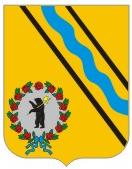 МУНИЦИПАЛЬНОГО СОВЕТАГОРОДСКОГО ПОСЕЛЕНИЯ ТУТАЕВ       «19» декабря 2019                                                         № 60(с поправками от 20.02.2020, 21.05.2020, 20.08.2020, 22.10.2020)О бюджете городского поселения Тутаев на 2020 год и на плановыйпериод 2021 - 2022 годов В соответствии с Бюджетным кодексом РФ, Уставом городского поселения Тутаев, Положением о бюджетном устройстве и бюджетном процессе в городском поселении Тутаев, утвержденным решением Муниципального Совета городского поселения Тутаев от 13.12.2018 №22, Муниципальный Совет городского поселения ТутаевРЕШИЛ: 1. Утвердить основные характеристики бюджета городского поселения Тутаев на 2020 год согласно приложению 1: общий объем доходов бюджета городского поселения Тутаев в сумме  264 885 444 рубля, в том числе объем межбюджетных трансфертов, получаемых из других бюджетов бюджетной системы Российской Федерации в сумме 147 687 100 рублей; общий  объем  расходов  городского  поселения  Тутаев  в  сумме      279 564 369 рублей;дефицит бюджета городского поселения Тутаев в сумме 14 678 925 рублей.2. Утвердить основные характеристики бюджета городского поселения Тутаев на плановый период 2021 - 2022 годов согласно приложению 1:на 2021 год:общий объем доходов бюджета городского поселения Тутаев в сумме 188 654 784 рубля, в том числе объем межбюджетных трансфертов, получаемых из других бюджетов бюджетной системы Российской Федерации в сумме 79 344 666 рублей;общий объем расходов городского поселения Тутаев в сумме  188 654 784 рубля, в том числе условно утвержденные расходы  в сумме  3 746 131 рубль;на 2022 год:общий объем доходов бюджета городского поселения Тутаев в сумме  190 028 936 рублей, в том числе объем межбюджетных трансфертов, получаемых из других бюджетов бюджетной системы Российской Федерации в сумме 75 695 540 рублей;общий объем расходов городского поселения Тутаев в 190 028 936 рублей, в том числе условно утвержденные расходы  в сумме  7 316 436 рублей.3. Утвердить:прогнозируемые доходы бюджета городского поселения Тутаев в соответствии с классификацией доходов бюджетов Российской Федерации на 2020 год согласно приложению 2 к настоящему решению;прогнозируемые доходы бюджета городского поселения Тутаев в соответствии с классификацией доходов бюджетов Российской Федерации на плановый период 2021 - 2022 годов согласно приложению 3 к настоящему решению;расходы бюджета городского поселения Тутаев по разделам и подразделам классификации расходов бюджетов Российской Федерации на 2020 год согласно приложению 4 к настоящему решению;расходы бюджета городского поселения Тутаев по разделам и подразделам классификации расходов бюджетов Российской Федерации на плановый период 2021 - 2022 годов согласно приложению 5 к настоящему решению;источники внутреннего финансирования дефицита бюджета городского поселения Тутаев на 2020 год согласно приложению 6 к настоящему решению;источники внутреннего финансирования дефицита бюджета городского поселения Тутаев на плановый период 2021 - 2022 годов согласно приложению 7 к настоящему решению.4. Установить верхний предел муниципального внутреннего долга:на 1 января 2021 года  -  20 000 000 рублей, в том числе верхний предел долга по муниципальным гарантиям в валюте Российской Федерации – 0 рублей;  на 1 января  2022 года -  20 000 000 рублей, в том числе верхний предел долга по муниципальным гарантиям в валюте Российской Федерации – 0 рублей;на 1 января  2023 года  - 20 000 000 рублей, в том числе верхний предел долга по муниципальным гарантиям в валюте Российской Федерации – 0 рублей.5. Утвердить программу муниципальных внутренних заимствований городского поселения Тутаев на 2020 год и на плановый период 2021 - 2022 годов согласно приложению 8 к настоящему решению.Предоставить право Администрации Тутаевского муниципального  района, исполняющей полномочия исполнительно-распорядительного органа городского поселения Тутаев, от имени городского поселения Тутаев осуществлять в 2020 - 2022 годах заимствования в порядке, установленном бюджетным законодательством, и в соответствии с Программой муниципальных внутренних заимствований городского поселения Тутаев на 2020 год и на плановый период 2021 - 2022 годов.6. Установить, что предоставление муниципальных гарантий городского поселения Тутаев в 2020 году и плановом периоде 2021 - 2022 годов не планируется.7. Утвердить общий объем бюджетных ассигнований, направляемых на исполнение нормативных публичных обязательств:на 2020 год – 648 371 рублей;на 2021 год – 628 060 рублей;на 2022 год – 628 060 рублей.8. Утвердить объем бюджетных ассигнований дорожного фонда городского поселения Тутаев на 2020 год в сумме 98 060 288 рублей,  на 2021 год в сумме 93 657 764 рубля и на 2022 год в сумме 105 351 764 рубля.9. Утвердить на 2020 год и на плановый период  2020 - 2021 годов перечень главных администраторов доходов бюджета городского поселения Тутаев и закрепляемые за ними источники доходов бюджета городского поселения Тутаев согласно приложению 9 к настоящему решению.10. Утвердить на 2020 год и на плановый период 2021 - 2022 годов перечень главных администраторов источников финансирования дефицита  бюджета городского поселения Тутаев, закрепляемые за ними источники финансирования дефицита  бюджета городского поселения Тутаев согласно приложению 10 к настоящему решению.11. Утвердить ведомственную структуру расходов  бюджета городского поселения Тутаев:на 2020 год согласно приложению 11 к настоящему решению;на плановый период  2021 - 2022 годов  согласно приложению 12 к настоящему решению.12. Утвердить распределение бюджетных ассигнований по программам и непрограммным расходам бюджета городского поселения Тутаев:на 2020 год  согласно приложению 13 к настоящему решению;на плановый период 2021 и 2022 годов согласно приложению 14 к настоящему решению.13. Утвердить общий объем иных межбюджетных трансфертов, предоставляемых из бюджета городского поселения Тутаев бюджету Тутаевского муниципального района:на 2020 год  в сумме 191 447 630 рублей, в том числе:- на содержание органов местного самоуправления Тутаевского муниципального района в сумме 22 241 441 рубль;- на обеспечение мероприятий по осуществлению внешнего муниципального финансового контроля бюджета городского поселения Тутаев в сумме 53095 рублей;- на решение вопросов местного значения городского поселения Тутаев в сумме 169 153 094 рубля;на 2021 год в сумме 145 704 852 рубля, в том числе:- на содержание органов местного самоуправления Тутаевского муниципального района в сумме 15 092 406 рублей;-  на обеспечение мероприятий по осуществлению внешнего муниципального финансового контроля бюджета городского поселения Тутаев в сумме 53095 рублей;- на решение вопросов местного значения городского поселения Тутаев в сумме 130 559 351 рубль;»на 2022 год в сумме 161 448 628 рублей, в том числе:- на содержание органов местного самоуправления Тутаевского муниципального района в сумме 15 092 406 рублей;-  на обеспечение мероприятий по осуществлению внешнего муниципального финансового контроля бюджета городского поселения Тутаев в сумме 53 095 рублей;- на решение вопросов местного значения городского поселения Тутаев в сумме 146 303 127 рублей.Установить, что предоставление иных межбюджетных трансфертов на содержание органов местного самоуправления Тутаевского муниципального района и на решение вопросов местного значения городского поселения Тутаев осуществляется на основании соглашения о передаче межбюджетных трансфертов из бюджета городского поселения Тутаев бюджету Тутаевского муниципального района, заключенного между городским поселением Тутаев и Тутаевским муниципальным районом. Предоставление межбюджетных трансфертов на осуществление мероприятий внешнего муниципального финансового контроля бюджета городского поселения Тутаев осуществляется на основании соглашения о передаче части полномочий по осуществлению внешнего муниципального финансового контроля бюджета городского поселения Тутаев, заключенного между Муниципальным Советом городского поселения Тутаев, Муниципальным Советом Тутаевского муниципального района и Контрольно - счетной палатой Тутаевского муниципального района.Утвердить распределение общего объема иных межбюджетных трансфертов, предоставляемых из бюджета городского поселения Тутаев бюджету Тутаевского муниципального района, по направлениям использования на 2020 год согласно приложению 15 к настоящему решению, на плановый период 2021 и 2022 годов согласно приложению 16 к настоящему решению.Установить, что  иные межбюджетные трансферты предоставляются в пределах бюджетных ассигнований и лимитов бюджетных обязательств, утвержденных сводной бюджетной росписью бюджета городского поселения Тутаев, в установленном порядке.Установить, что межбюджетные трансферты, предоставляемые из бюджета городского поселения Тутаев бюджету Тутаевского муниципального района Ярославской области, учитываются в бюджете Тутаевского муниципального района в составе доходов, направляются и расходуются по целевому назначению.  Установить, что исполнительно-распорядительный орган городского поселения Тутаев представляет Муниципальному Совету городского поселения Тутаев отчет о расходовании средств иных межбюджетных трансфертов в составе квартальных и годового отчетов об исполнении бюджета городского поселения Тутаев.Межбюджетные трансферты, перечисленные в бюджет Тутаевского муниципального района и не использованные в текущем финансовом году, подлежат возврату в бюджет городского поселения Тутаев.14. Предоставить на 2020 год и плановый период 2021-2022 годов в соответствии с пунктом 1 статьи 78 Бюджетного кодекса Российской Федерации: - субсидию на обеспечение мероприятий по организации населению услуг бань  в общих отделениях;- субсидию муниципальным унитарным предприятиям городского поселения Тутаев на погашение задолженности для завершения процедуры ликвидации.Порядки предоставления субсидий устанавливаются муниципальными правовыми актами Администрации Тутаевского муниципального района.           15. Установить, что в случае невыполнения плановых показателей по доходной части бюджета городского поселения Тутаев, средства бюджета городского поселения Тутаев в первоочередном порядке направляются на финансирование обязательств по выплате заработной платы, выполнению публичных нормативных обязательств, обслуживанию и погашению долговых обязательств, перечислению межбюджетных трансфертов на содержание органов местного самоуправления Тутаевского муниципального района и обеспечение мероприятий по осуществлению внешнего муниципального финансового контроля бюджета городского поселения Тутаев.16. При составлении и ведении кассового плана бюджета городского поселения Тутаев  финансовый орган городского поселения Тутаев обеспечивает в первоочередном порядке финансирование расходов, указанных в пункте 15 настоящего решения. По остальным расходам составление и ведение кассового плана производится с учетом прогнозируемого исполнения бюджета городского поселения Тутаев.17. Установить, что  в  ходе исполнения бюджета городского поселения Тутаев показатели сводной бюджетной росписи городского поселения Тутаев могут быть изменены в соответствии с решениями руководителя финансового органа городского поселения Тутаев без внесения изменений в решение о бюджете городского поселения Тутаев, в случаях, установленных пунктом 3 и пунктом 8 статьи  217 БК РФ. В соответствии с пунктом 8 статьи 217 БК РФ для внесения изменений в сводную бюджетную роспись бюджета городского поселения Тутаев в пределах объема бюджетных ассигнований, связанных с особенностями исполнения бюджета  и (или) перераспределения бюджетных ассигнований установить   следующие дополнительные основания:перераспределение бюджетных ассигнований между видами источников финансирования дефицита бюджета городского поселения Тутаев в ходе исполнения бюджета поселения в пределах общего объема бюджетных ассигнований по источникам финансирования дефицита бюджета городского поселения Тутаев, предусмотренных на соответствующий финансовый год;перераспределение объемов бюджетных ассигнований, утвержденных главному распорядителю бюджетных средств между задачами и направлениями расходования средств бюджета городского поселения Тутаев в пределах муниципальной программы (подпрограммы);перераспределение бюджетных ассигнований между главными распорядителями средств бюджета городского поселения Тутаев, разделами, подразделами, целевыми статьями (муниципальными программами и не программными направлениями деятельности), видами расходов классификации расходов бюджетов в связи с изменениями бюджетной классификации расходов бюджетов;в случаях перераспределения бюджетных ассигнований между разделами, подразделами, целевыми статьями и видами расходов классификации расходов бюджетов на сумму, необходимую для выполнения условий софинансирования, установленных для получения субсидий, предоставляемых бюджету городского   поселения  Тутаев из вышестоящих бюджетов, в пределах объема бюджетных ассигнований, предусмотренных главному распорядителю бюджетных средств бюджета городского   поселения Тутаев по соответствующей муниципальной программе;перераспределение бюджетных ассигнований в пределах утвержденных главному распорядителю бюджетных средств объемов бюджетных ассигнований между разделами, подразделами, целевыми статьями, группами видов расходов за счет экономии по использованию в текущем финансовом году бюджетных ассигнований при условии, что увеличение бюджетных ассигнований по соответствующей группе вида расходов не превышает десяти процентов; приостановление (сокращение) расходов бюджета городского поселения Тутаев;уменьшение бюджетных ассигнований, предусмотренных главным распорядителям (распорядителям) бюджетных средств:-  по результатам ревизий (проверок);- на сумму экономии, образовавшейся в результате осуществления         закупок товаров, работ, услуг для обеспечения муниципальных нужд.Установить, что средства, полученные от уменьшения бюджетных ассигнований, направляются на уменьшение дефицита бюджета городского поселения Тутаев с соответствующим уменьшением бюджетных ассигнований по источникам финансирования дефицита бюджета городского поселения Тутаев и (или) на погашение кредиторской задолженности прошлых лет по соответствующим главным распорядителям бюджетных средств.18. Настоящее решение вступает в силу с 1 января 2020 года. 19. Опубликовать настоящее решение в Тутаевской массовой муниципальной газете «Берега».20. Контроль за исполнением настоящего решения возложить на постоянную комиссию по налоговой политике, бюджету и финансам Муниципального Совета городского поселения Тутаев (Романюк А.И.).Председатель Муниципального Советагородского поселения Тутаев                                                   С.Ю. ЕршовРаспределение общего объема иных межбюджетных трансфертов, предоставляемых из бюджета городского поселения Тутаев бюджету Тутаевского муниципального района по направлениям использования на 2020 годПриложение 1Приложение 1Приложение 1Приложение 1 к решению Муниципального Совета к решению Муниципального Совета к решению Муниципального Совета к решению Муниципального Советагородского поселения Тутаевгородского поселения Тутаевгородского поселения Тутаевгородского поселения Тутаевот "19" декабря 2019 г. № 60от "19" декабря 2019 г. № 60от "19" декабря 2019 г. № 60от "19" декабря 2019 г. № 60Основные характеристики бюджета городского поселения Тутаев на                                                                              2020 год и плановый период 2021 и 2022 годовОсновные характеристики бюджета городского поселения Тутаев на                                                                              2020 год и плановый период 2021 и 2022 годовОсновные характеристики бюджета городского поселения Тутаев на                                                                              2020 год и плановый период 2021 и 2022 годовОсновные характеристики бюджета городского поселения Тутаев на                                                                              2020 год и плановый период 2021 и 2022 годовОсновные характеристики бюджета городского поселения Тутаев на                                                                              2020 год и плановый период 2021 и 2022 годовОсновные характеристики бюджета городского поселения Тутаев на                                                                              2020 год и плановый период 2021 и 2022 годовОсновные характеристики бюджета городского поселения Тутаев на                                                                              2020 год и плановый период 2021 и 2022 годовОсновные характеристики бюджета городского поселения Тутаев на                                                                              2020 год и плановый период 2021 и 2022 годовПоказатели2020 год  Сумма, руб.2021 год  Сумма, руб.2022 год  Сумма, руб.Доходы всего264 885 444188 654 784190 028 936в том числе:Налоговые и неналоговые доходы, из них:117 198 344109 310 118114 333 396налоговые доходы 93 648 34497 660 118102 683 396неналоговые доходы 23 550 00011 650 00011 650 000Безвозмездные поступления147 687 10079 344 66675 695 540Расходы всего279 564 369188 654 784190 028 936в том числе:Администрация Тутаевского муниципального района278 532 780183 923 356181 727 203Муниципальный Совет городского поселения Тутаев1 031 589985 297985 297Условно утверждённые расходы3 746 1317 316 436Результат исполнения бюджета -14 678 92500(дефицит «-»,  профицит «+»)-14 678 92500Приложение 2Приложение 2Приложение 2Приложение 2 к решению Муниципального Совета к решению Муниципального Совета к решению Муниципального Совета к решению Муниципального Советагородского поселения Тутаевгородского поселения Тутаевгородского поселения Тутаевгородского поселения Тутаевот "19" декабря 2019 г. № 60от "19" декабря 2019 г. № 60от "19" декабря 2019 г. № 60от "19" декабря 2019 г. № 60 Прогнозируемые доходы бюджета  городского поселения Тутаев на 2020 год  в соответствии с классификацией доходов бюджетов Российской Федерации Прогнозируемые доходы бюджета  городского поселения Тутаев на 2020 год  в соответствии с классификацией доходов бюджетов Российской Федерации Прогнозируемые доходы бюджета  городского поселения Тутаев на 2020 год  в соответствии с классификацией доходов бюджетов Российской Федерации Прогнозируемые доходы бюджета  городского поселения Тутаев на 2020 год  в соответствии с классификацией доходов бюджетов Российской Федерации Прогнозируемые доходы бюджета  городского поселения Тутаев на 2020 год  в соответствии с классификацией доходов бюджетов Российской Федерации Прогнозируемые доходы бюджета  городского поселения Тутаев на 2020 год  в соответствии с классификацией доходов бюджетов Российской Федерации Прогнозируемые доходы бюджета  городского поселения Тутаев на 2020 год  в соответствии с классификацией доходов бюджетов Российской Федерации Прогнозируемые доходы бюджета  городского поселения Тутаев на 2020 год  в соответствии с классификацией доходов бюджетов Российской Федерации Прогнозируемые доходы бюджета  городского поселения Тутаев на 2020 год  в соответствии с классификацией доходов бюджетов Российской Федерации Прогнозируемые доходы бюджета  городского поселения Тутаев на 2020 год  в соответствии с классификацией доходов бюджетов Российской ФедерацииКод бюджетной классификации РФКод бюджетной классификации РФКод бюджетной классификации РФКод бюджетной классификации РФКод бюджетной классификации РФКод бюджетной классификации РФКод бюджетной классификации РФКод бюджетной классификации РФНазвание доходаСумма, руб.АдминистратораГруппыПодгруппыСтатьяПодстатьяЭлемент доходовгруппа подвида дохода бюджетованалитическая группа подвида доходов бюджетаНазвание доходаСумма, руб.00010000000000000000Налоговые и неналоговые доходы117 198 34400010100000000000000Налоги на прибыль, доходы47 109 00000010102000010000110Налог на доходы физических лиц47 109 00010010300000000000000Налоги на товары (работы, услуги), реализуемые на территории Российской Федерации2 653 34400010302000010000110Акцизы по подакцизным товарам (продукции), производимым на территории Российской Федерации2 653 34400010500000000000000Налоги на совокупный доход120 00000010503000010000110Единый сельскохозяйственный налог120 00000010600000000000000Налоги на имущество43 766 00000010601000000000110Налог на имущество физических лиц17 334 00000010606000000000110Земельный налог26 432 00000011100000000000000Доходы от использования имущества, находящегося в государственной и муниципальной собственности15 770 00000011105000000000120Доходы, получаемые в виде арендной либо иной платы за передачу в возмездное пользование государственного и муниципального имущества(за исключением имущества бюджетных и автономных учреждений, а также имущества государственных и муниципальных унитарных предприятий, в том числе казенных)9 170 00000011105010000000120Доходы, получаемые в виде арендной  платы за земельные участки, государственная собственность на которые не разграничена, а также средства от продажи права на заключение договоров аренды указанных земельных участков3 250 00000011105020000000120Доходы, получаемые в виде арендной платы за земли после разграничения государственной собственности на землю, а также средства от продажи права на заключение договоров аренды указанных земельных участков (за исключением земельных участков бюджетных и автономных учреждений)5 800 00000011105070000000120Доходы от сдачи в аренду имущества, составляющего государственную (муниципальную) казну (за исключением земельных участков)120 00000011109000000000120Прочие доходы от использования имущества и прав, находящихся в государственной и муниципальной собственности (за исключением имущества бюджетных и автономных учреждений, а также имущества государственных и муниципальных унитарных предприятий, в том числе казенных)6 600 00000011109040000000120Прочие поступления от использования имущества, находящегося в государственной и муниципальной собственности (за исключением имущества бюджетных и автономных учреждений, а также имущества государственных и муниципальных унитарных предприятий, в том числе казенных)6 600 00095211109045130000120Прочие поступления от использования имущества, находящегося в собственности городских поселений (за исключением имущества муниципальных бюджетных и автономных учреждений, а также имущества муниципальных унитарных предприятий, в том числе казенных)6 600 00000011400000000000000Доходы от продажи материальных и нематериальных активов5 850 00000011402000000000000Доходы от реализации имущества, находящегося в государственной и муниципальной собственности (за исключением движимого имущества бюджетных и автономных учреждений, а также имущества государственных и муниципальных унитарных предприятий, в том числе казенных)100 00000011402050130000410Доходы от реализации имущества, находящегося в собственности городских поселений (за исключением движимого имущества муниципальных бюджетных и автономных учреждений, а также имущества муниципальных унитарных предприятий, в том числе казенных), в части реализации основных средств по указанному имуществу100 00000011406000000000430Доходы от продажи земельных участков, находящихся в государственной и муниципальной собственности5 750 00000011406010000000430Доходы от продажи земельных участков, государственная собственность на которые не разграничена250 00000011406020000000430Доходы от продажи земельных участков, государственная собственность на которые разграничена (за исключением земельных участков бюджетных и автономных учреждений)5 500 00000011600000000000000Штрафы, санкции, возмещение ущерба1 250 00000011602000020000140Административные штрафы, установленные законами субъектов Российской Федерации об административных правонарушениях250 00094911602020020000140Денежные взыскания (штрафы), установленные законами субъектов Российской Федерации за несоблюдение муниципальных правовых актов250 00000011610000000000140Платежи в целях возмещения причиненного ущерба (убытков)1 000 00094911610123010131140Доходы от денежных взысканий (штрафов), поступающие в счет погашения задолженности, образовавшейся до 1 января 2020 года, подлежащие зачислению в бюджет муниципального образования по нормативам, действовавшим в 2019 году1 000 00000011700000000000000Прочие неналоговые доходы680 00000011705000000000180Прочие неналоговые доходы680 00095011705050130000180Прочие неналоговые доходы бюджетов городских поселений300 00095211705050130000180Прочие неналоговые доходы бюджетов городских поселений380 00000020000000000000000Безвозмездные поступления147 687 10000020200000000000000Безвозмездные поступления от других бюджетов бюджетной системы Российской Федерации147 220 62200020210000000000150Дотации бюджетам бюджетной системы Российской Федерации30 879 00095520215001130000150Дотации бюджетам городских поселений на выравнивание бюджетной обеспеченности из бюджета субъекта Российской Федерации30 879 00000020220000000000150Субсидии бюджетам бюджетной системы Российской Федерации (межбюджетные субсидии)116 341 62295020220041130000150Субсидии бюджетам городских поселений на строительство, модернизацию, ремонт и содержание автомобильных дорог общего пользования, в том числе дорог в поселениях (за исключением автомобильных дорог федерального значения)13 901 86495020220299130000150Субсидии бюджетам городских поселений на обеспечение мероприятий по переселению граждан из аварийного жилищного фонда, в том числе переселению граждан из аварийного жилищного фонда с учетом необходимости развития малоэтажного жилищного строительства, за счет средств, поступивших от государственной корпорации - Фонда содействия реформированию жилищно-коммунального хозяйства45 760 46295020225013130000150Субсидии бюджетам городских поселений на сокращение доли загрязненных сточных вод1 750 76195020225393130000150Субсидии бюджетам городских поселений на финансовое обеспечение дорожной деятельности в рамках реализации национального проекта "Безопасные и качественные автомобильные дороги"33 687 37495020225497130000150Субсидии бюджетам городских поселений на реализацию мероприятий по обеспечению жильем молодых семей9 199 42295020225555130000150Субсидии бюджетам городских поселений на реализацию программ формирования современной городской среды11 112 11900020229999000000150Прочие субсидии929 62095020229999132005150Субсидия на реализацию мероприятию задачи по государственной поддержке граждан, проживающих на территории Ярославской области, в сфере ипотечного жилищного кредитования670 00095020229999132021150Субсидия на реализацию мероприятий по обеспечению безопасности граждан на водных объектах70 00095020229999132043150Субсидия на благоустройство, реставрацию и реконструкцию воинских захоронений и военно-мемориальных объектов189 62000020700000000000000Прочие безвозмездные поступления466 47800020705000130000150Прочие безвозмездные поступления в бюджеты городских поселений466 47800020705030130000150Прочие безвозмездные поступления в бюджеты городских поселений466 47895020705030130001150Безвозмездные поступления на комплексное благоустройство дворовой территориимногоквартирных домов г. Тутаев, ул. Советская, д.13, 17, ул. Комсомольская, д.95, 97214 23795020705030130002150Безвозмездные поступления на комплексное благоустройство дворовой территориимногоквартирных домов г. Тутаев, ул. Комсомольская, д.64, 72252 241ИТОГО264 885 444Приложение 3Приложение 3Приложение 3Приложение 3Приложение 3Приложение 3Приложение 3Приложение 3Приложение 3Приложение 3Приложение 3 к решению Муниципального Совета к решению Муниципального Совета к решению Муниципального Совета к решению Муниципального Совета к решению Муниципального Совета к решению Муниципального Совета к решению Муниципального Совета к решению Муниципального Совета к решению Муниципального Совета к решению Муниципального Совета к решению Муниципального Советагородского поселения Тутаевгородского поселения Тутаевгородского поселения Тутаевгородского поселения Тутаевгородского поселения Тутаевгородского поселения Тутаевгородского поселения Тутаевгородского поселения Тутаевгородского поселения Тутаевгородского поселения Тутаевгородского поселения Тутаевот "19" декабря 2019 г. № 60от "19" декабря 2019 г. № 60от "19" декабря 2019 г. № 60от "19" декабря 2019 г. № 60от "19" декабря 2019 г. № 60от "19" декабря 2019 г. № 60от "19" декабря 2019 г. № 60от "19" декабря 2019 г. № 60от "19" декабря 2019 г. № 60от "19" декабря 2019 г. № 60от "19" декабря 2019 г. № 60 Прогнозируемые доходы бюджета городского поселения Тутаев  в соответствии с классификацией доходов бюджетов Российской Федерации на плановый период 2021-2022 годов Прогнозируемые доходы бюджета городского поселения Тутаев  в соответствии с классификацией доходов бюджетов Российской Федерации на плановый период 2021-2022 годов Прогнозируемые доходы бюджета городского поселения Тутаев  в соответствии с классификацией доходов бюджетов Российской Федерации на плановый период 2021-2022 годов Прогнозируемые доходы бюджета городского поселения Тутаев  в соответствии с классификацией доходов бюджетов Российской Федерации на плановый период 2021-2022 годов Прогнозируемые доходы бюджета городского поселения Тутаев  в соответствии с классификацией доходов бюджетов Российской Федерации на плановый период 2021-2022 годов Прогнозируемые доходы бюджета городского поселения Тутаев  в соответствии с классификацией доходов бюджетов Российской Федерации на плановый период 2021-2022 годов Прогнозируемые доходы бюджета городского поселения Тутаев  в соответствии с классификацией доходов бюджетов Российской Федерации на плановый период 2021-2022 годов Прогнозируемые доходы бюджета городского поселения Тутаев  в соответствии с классификацией доходов бюджетов Российской Федерации на плановый период 2021-2022 годов Прогнозируемые доходы бюджета городского поселения Тутаев  в соответствии с классификацией доходов бюджетов Российской Федерации на плановый период 2021-2022 годов Прогнозируемые доходы бюджета городского поселения Тутаев  в соответствии с классификацией доходов бюджетов Российской Федерации на плановый период 2021-2022 годов Прогнозируемые доходы бюджета городского поселения Тутаев  в соответствии с классификацией доходов бюджетов Российской Федерации на плановый период 2021-2022 годовКод бюджетной классификации РФКод бюджетной классификации РФКод бюджетной классификации РФКод бюджетной классификации РФКод бюджетной классификации РФКод бюджетной классификации РФКод бюджетной классификации РФКод бюджетной классификации РФНазвание дохода2021 год Сумма, руб.2022 год Сумма, руб.АдминистратораГруппыПодгруппыСтатьиПодстатьиЭлементагруппа подвида дохода бюджетованалитическая группа подвида доходов бюджетаНазвание дохода2021 год Сумма, руб.2022 год Сумма, руб.00010000000000000000Налоговые и неналоговые доходы109 310 118114 333 39600010100000000000000Налоги на прибыль, доходы51 908 00055 967 00000010102000010000110Налог на доходы физических лиц51 908 00055 967 00010010300000000000000Налоги на товары (работы, услуги), реализуемые на территории Российской Федерации2 786 1182 969 39600010302000010000110Акцизы по подакцизным товарам (продукции), производимым на территории Российской Федерации2 786 1182 969 39600010500000000000000Налоги на совокупный доход55 00058 00000010503000010000110Единый сельскохозяйственный налог55 00058 00000010600000000000000Налоги на имущество42 911 00043 689 00000010601000000000110Налог на имущество физических лиц17 715 00018 176 00010010606000000000110Земельный налог25 196 00025 513 00000011100000000000000Доходы от использования имущества, находящегося в государственной и муниципальной собственности9 920 0009 920 00000011105000000000120Доходы, получаемые в виде арендной либо иной платы за передачу в возмездное пользование государственного и муниципального имущества(за исключением имущества бюджетных и автономных учреждений, а также имущества государственных и муниципальных унитарных предприятий, в том числе казенных)3 420 0003 420 00000011105010000000120Доходы, получаемые в виде арендной  платы за земельные участки, государственная собственность на которые не разграничена, а также средства от продажи права на заключение договоров аренды указанных земельных участков3 250 0003 250 00000011105020000000120Доходы, получаемые в виде арендной платы за земли после разграничения государственной собственности на землю, а также средства от продажи права на заключение договоров аренды указанных земельных участков (за исключением земельных участков бюджетных и автономных учреждений)50 00050 00000011105070000000120Доходы от сдачи в аренду имущества, составляющего государственную (муниципальную) казну (за исключением земельных участков)120 000120 00000011109000000000120Прочие доходы от использования имущества и прав, находящихся в государственной и муниципальной собственности (за исключением имущества бюджетных и автономных учреждений, а также имущества государственных и муниципальных унитарных предприятий, в том числе казенных)6 500 0006 500 00000011109040000000120Прочие поступления от использования имущества, находящегося в государственной и муниципальной собственности (за исключением имущества бюджетных и автономных учреждений, а также имущества государственных и муниципальных унитарных предприятий, в том числе казенных)6 500 0006 500 00000011400000000000000Доходы от продажи материальных и нематериальных активов750 000750 00000011402000000000000Доходы от реализации имущества, находящегося в государственной и муниципальной собственности (за исключением движимого имущества бюджетных и автономных учреждений, а также имущества государственных и муниципальных унитарных предприятий, в том числе казенных)100 000100 00000011402050130000410Доходы от реализации имущества, находящегося в собственности городских поселений (за исключением движимого имущества муниципальных бюджетных и автономных учреждений, а также имущества муниципальных унитарных предприятий, в том числе казенных), в части реализации основных средств по указанному имуществу100 000100 00000011406000000000430Доходы от продажи земельных участков, находящихся в государственной и муниципальной собственности650 000650 00000011406010000000430Доходы от продажи земельных участков, государственная собственность на которые не разграничена250 000250 00000011406020000000430Доходы от продажи земельных участков, государственная собственность на которые разграничена (за исключением земельных участков бюджетных и автономных учреждений)400 000400 00000011600000000000000Штрафы, санкции, возмещение ущерба250 000250 00000011602000020000140Административные штрафы, установленные законами субъектов Российской Федерации об административных правонарушениях250 000250 00094911602020020000140Денежные взыскания (штрафы), установленные законами субъектов Российской Федерации за несоблюдение муниципальных правовых актов250 000250 00000011700000000000000Прочие неналоговые доходы730 000730 00000011705000000000180Прочие неналоговые доходы730 000730 00095011705050130000180Прочие неналоговые доходы бюджетов городских поселений350 000350 00095211705050130000180Прочие неналоговые доходы бюджетов городских поселений380 000380 00000020000000000000000Безвозмездные поступления79 344 66675 695 54000020200000000000000Безвозмездные поступления от других бюджетов бюджетной системы Российской Федерации79 344 66675 695 54000020210000000000150Дотации бюджетам бюджетной системы Российской Федерации0000020220000000000150Субсидии бюджетам бюджетной системы Российской Федерации (межбюджетные субсидии)79 344 66675 695 54000020220041000000150Субсидии бюджетам на строительство, модернизацию, ремонт и содержание автомобильных дорог общего пользования, в том числе дорог в поселениях (за исключением автомобильных дорог федерального значения)13 901 86413 901 86495020220041130000150Субсидии бюджетам городских поселений на строительство, модернизацию, ремонт и содержание автомобильных дорог общего пользования, в том числе дорог в поселениях (за исключением автомобильных дорог федерального значения)13 901 86413 901 86400020220299000000150Субсидии бюджетам муниципальных образований на обеспечение мероприятий по переселению граждан из аварийного жилищного фонда, в том числе переселению граждан из аварийного жилищного фонда с учетом необходимости развития малоэтажного жилищного строительства, за счет средств, поступивших от государственной корпорации - Фонда содействия реформированию жилищно-коммунального хозяйства14 242 016095020220299130000150Субсидии бюджетам городских поселений на обеспечение мероприятий по переселению граждан из аварийного жилищного фонда, в том числе переселению граждан из аварийного жилищного фонда с учетом необходимости развития малоэтажного жилищного строительства, за счет средств, поступивших от государственной корпорации - Фонда содействия реформированию жилищно-коммунального хозяйства14 242 016000020220302000000150Субсидии бюджетам муниципальных образований на обеспечение мероприятий по переселению граждан из аварийного жилищного фонда, в том числе переселению граждан из аварийного жилищного фонда с учетом необходимости развития малоэтажного жилищного строительства, за счет средств бюджетов2 250 0932 565 42495020220302130000150Субсидии бюджетам городских поселений на обеспечение мероприятий по переселению граждан из аварийного жилищного фонда, в том числе переселению граждан из аварийного жилищного фонда с учетом необходимости развития малоэтажного жилищного строительства, за счет средств бюджетов2 250 0932 565 42400020225013000000150Субсидии бюджетам на сокращение доли загрязненных сточных вод0095020225013130000150Субсидии бюджетам городских поселений на сокращение доли загрязненных сточных вод0000020225393000000150Субсидии бюджетам на финансовое обеспечение дорожной деятельности в рамках реализации национального проекта "Безопасные и качественные автомобильные дороги"40 000 00050 000 00095020225393130000150Субсидии бюджетам городских поселений на финансовое обеспечение дорожной деятельности в рамках реализации национального проекта "Безопасные и качественные автомобильные дороги"40 000 00050 000 00000020225497000000150Субсидии бюджетам на реализацию мероприятий по обеспечению жильем молодых семей8 950 6939 228 25295020225497130000150Субсидии бюджетам городских поселений на реализацию мероприятий по обеспечению жильем молодых семей8 950 6939 228 252ИТОГО188 654 784190 028 936Приложение 4Приложение 4Приложение 4 к решению Муниципального Совета к решению Муниципального Совета к решению Муниципального Советагородского поселения Тутаевгородского поселения Тутаевгородского поселения Тутаевот "19" декабря 2019 г. № 60от "19" декабря 2019 г. № 60от "19" декабря 2019 г. № 60Расходы бюджета  городского поселения Тутаев по разделам и подразделам классификации расходов бюджетов Российской Федерации на 2020 годРасходы бюджета  городского поселения Тутаев по разделам и подразделам классификации расходов бюджетов Российской Федерации на 2020 годРасходы бюджета  городского поселения Тутаев по разделам и подразделам классификации расходов бюджетов Российской Федерации на 2020 годКодНаименованиеСумма, руб.0100ОБЩЕГОСУДАРСТВЕННЫЕ ВОПРОСЫ35 347 1440103Функционирование законодательных (представительных) органов государственной власти и представительных органов муниципальных образований1 031 5890106Обеспечение деятельности финансовых, налоговых и таможенных органов и органов финансового (финансово-бюджетного) надзора53 0950113Другие общегосударственные вопросы34 262 4600300НАЦИОНАЛЬНАЯ БЕЗОПАСНОСТЬ И ПРАВООХРАНИТЕЛЬНАЯ ДЕЯТЕЛЬНОСТЬ2 921 2140309Защита населения и территории от последствий чрезвычайных ситуаций природного и техногенного характера, гражданская оборона2 771 2140314Другие вопросы в области национальной безопасности и правоохранительной деятельности150 0000400НАЦИОНАЛЬНАЯ ЭКОНОМИКА99 121 2880408Транспорт761 0000409Дорожное хозяйство98 060 2880412Другие вопросы в области национальной экономики300 0000500ЖИЛИЩНО-КОММУНАЛЬНОЕ ХОЗЯЙСТВО125 825 7140501Жилищное хозяйство65 339 4930502Коммунальное хозяйство9 927 4910503Благоустройство50 558 7300800КУЛЬТУРА И КИНЕМАТОГРАФИЯ1 400 0000801Культура1 400 0001000СОЦИАЛЬНАЯ ПОЛИТИКА13 227 0091001Пенсионное обеспечение648 3711003Социальное обеспечение населения12 578 6381100ФИЗИЧЕСКАЯ КУЛЬТУРА И СПОРТ517 0001102Массовый спорт517 0001300ОБСЛУЖИВАНИЕ ГОСУДАРСТВЕННОГО И МУНИЦИПАЛЬНОГО ДОЛГА 1 205 0001301Обслуживание внутреннего государственного и муниципального долга1 205 000ИТОГОИТОГО279 564 369ПРОФИЦИТ/ДЕФИЦИТПРОФИЦИТ/ДЕФИЦИТ-14 678 925Приложение 5Приложение 5Приложение 5Приложение 5Приложение 5Приложение 5Приложение 5 к решению Муниципального Совета к решению Муниципального Совета к решению Муниципального Совета к решению Муниципального Совета к решению Муниципального Совета к решению Муниципального Совета к решению Муниципального Советагородского поселения Тутаевгородского поселения Тутаевгородского поселения Тутаевгородского поселения Тутаевгородского поселения Тутаевгородского поселения Тутаевгородского поселения Тутаевот "19" декабря 2019 г. № 60от "19" декабря 2019 г. № 60от "19" декабря 2019 г. № 60от "19" декабря 2019 г. № 60от "19" декабря 2019 г. № 60от "19" декабря 2019 г. № 60от "19" декабря 2019 г. № 60Расходы бюджета  городского поселения Тутаев по разделам и подразделам классификации расходов бюджетов Российской Федерации на плановый период 2021-2022 годовРасходы бюджета  городского поселения Тутаев по разделам и подразделам классификации расходов бюджетов Российской Федерации на плановый период 2021-2022 годовРасходы бюджета  городского поселения Тутаев по разделам и подразделам классификации расходов бюджетов Российской Федерации на плановый период 2021-2022 годовРасходы бюджета  городского поселения Тутаев по разделам и подразделам классификации расходов бюджетов Российской Федерации на плановый период 2021-2022 годовРасходы бюджета  городского поселения Тутаев по разделам и подразделам классификации расходов бюджетов Российской Федерации на плановый период 2021-2022 годовРасходы бюджета  городского поселения Тутаев по разделам и подразделам классификации расходов бюджетов Российской Федерации на плановый период 2021-2022 годовРасходы бюджета  городского поселения Тутаев по разделам и подразделам классификации расходов бюджетов Российской Федерации на плановый период 2021-2022 годовРасходы бюджета  городского поселения Тутаев по разделам и подразделам классификации расходов бюджетов Российской Федерации на плановый период 2021-2022 годовРасходы бюджета  городского поселения Тутаев по разделам и подразделам классификации расходов бюджетов Российской Федерации на плановый период 2021-2022 годовРасходы бюджета  городского поселения Тутаев по разделам и подразделам классификации расходов бюджетов Российской Федерации на плановый период 2021-2022 годовРасходы бюджета  городского поселения Тутаев по разделам и подразделам классификации расходов бюджетов Российской Федерации на плановый период 2021-2022 годовРасходы бюджета  городского поселения Тутаев по разделам и подразделам классификации расходов бюджетов Российской Федерации на плановый период 2021-2022 годовРасходы бюджета  городского поселения Тутаев по разделам и подразделам классификации расходов бюджетов Российской Федерации на плановый период 2021-2022 годовРасходы бюджета  городского поселения Тутаев по разделам и подразделам классификации расходов бюджетов Российской Федерации на плановый период 2021-2022 годовКодНаименованиеНаименование2020 год Сумма, руб.2020 год Сумма, руб.2021 год Сумма, руб.2021 год Сумма, руб.0100ОБЩЕГОСУДАРСТВЕННЫЕ ВОПРОСЫОБЩЕГОСУДАРСТВЕННЫЕ ВОПРОСЫ21 982 79821 982 79820 287 70620 287 7060103Функционирование законодательных (представительных) органов государственной власти и представительных органов муниципальных образованийФункционирование законодательных (представительных) органов государственной власти и представительных органов муниципальных образований985 297985 297985 297985 2970106Обеспечение деятельности финансовых, налоговых и таможенных органов и органов финансового (финансово-бюджетного) надзораОбеспечение деятельности финансовых, налоговых и таможенных органов и органов финансового (финансово-бюджетного) надзора53 09553 09553 09553 0950113Другие общегосударственные вопросыДругие общегосударственные вопросы20 944 40620 944 40619 249 31419 249 3140300НАЦИОНАЛЬНАЯ БЕЗОПАСНОСТЬ И ПРАВООХРАНИТЕЛЬНАЯ ДЕЯТЕЛЬНОСТЬНАЦИОНАЛЬНАЯ БЕЗОПАСНОСТЬ И ПРАВООХРАНИТЕЛЬНАЯ ДЕЯТЕЛЬНОСТЬ1 480 0001 480 0002 500 0002 500 0000309Защита населения и территории от последствий чрезвычайных ситуаций природного и техногенного характера, гражданская оборонаЗащита населения и территории от последствий чрезвычайных ситуаций природного и техногенного характера, гражданская оборона1 300 0001 300 0002 300 0002 300 0000314Другие вопросы в области национальной безопасности и правоохранительной деятельностиДругие вопросы в области национальной безопасности и правоохранительной деятельности180 000180 000200 000200 0000400НАЦИОНАЛЬНАЯ ЭКОНОМИКАНАЦИОНАЛЬНАЯ ЭКОНОМИКА94 757 76494 757 764110 451 764110 451 7640408ТранспортТранспорт500 000500 0004 500 0004 500 0000409Дорожное хозяйствоДорожное хозяйство93 657 76493 657 764105 351 764105 351 7640412Другие вопросы в области национальной экономикиДругие вопросы в области национальной экономики600 000600 000600 000600 0000500ЖИЛИЩНО-КОММУНАЛЬНОЕ ХОЗЯЙСТВОЖИЛИЩНО-КОММУНАЛЬНОЕ ХОЗЯЙСТВО52 570 34752 570 34733 577 72733 577 7270501Жилищное хозяйствоЖилищное хозяйство21 416 82021 416 8202 725 4242 725 4240502Коммунальное хозяйствоКоммунальное хозяйство2 000 0002 000 0003 200 0003 200 0000503БлагоустройствоБлагоустройство29 153 52729 153 52727 652 30327 652 3030800КУЛЬТУРА И КИНЕМАТОГРАФИЯКУЛЬТУРА И КИНЕМАТОГРАФИЯ001 500 0001 500 0000801КультураКультура001 500 0001 500 0001000СОЦИАЛЬНАЯ ПОЛИТИКАСОЦИАЛЬНАЯ ПОЛИТИКА11 717 74411 717 74411 995 30311 995 3031001Пенсионное обеспечениеПенсионное обеспечение628 060628 060628 060628 0601003Социальное обеспечение населенияСоциальное обеспечение населения11 089 68411 089 68411 367 24311 367 2431100ФИЗИЧЕСКАЯ КУЛЬТУРА И СПОРТФИЗИЧЕСКАЯ КУЛЬТУРА И СПОРТ400 000400 000400 000400 0001102Массовый спортМассовый спорт400 000400 000400 000400 0001300ОБСЛУЖИВАНИЕ ГОСУДАРСТВЕННОГО И МУНИЦИПАЛЬНОГО ДОЛГА ОБСЛУЖИВАНИЕ ГОСУДАРСТВЕННОГО И МУНИЦИПАЛЬНОГО ДОЛГА 2 000 0002 000 0002 000 0002 000 0001301Обслуживание внутреннего государственного и муниципального долгаОбслуживание внутреннего государственного и муниципального долга2 000 0002 000 0002 000 0002 000 000ИТОГОИТОГОИТОГО184 908 653184 908 653182 712 500182 712 500Условно утвержденные расходыУсловно утвержденные расходыУсловно утвержденные расходы3 746 1313 746 1317 316 4367 316 436Всего расходовВсего расходовВсего расходов188 654 784188 654 784190 028 936190 028 936ПРОФИЦИТ/ДЕФИЦИТПРОФИЦИТ/ДЕФИЦИТПРОФИЦИТ/ДЕФИЦИТ0000Приложение 6 к решению Муниципального СоветаПриложение 6 к решению Муниципального СоветаПриложение 6 к решению Муниципального СоветаПриложение 6 к решению Муниципального СоветаПриложение 6 к решению Муниципального СоветаПриложение 6 к решению Муниципального Советагородского поселения Тутаевгородского поселения Тутаевгородского поселения Тутаевгородского поселения Тутаевгородского поселения Тутаевгородского поселения Тутаевот "19" декабря 2019 г. № 60от "19" декабря 2019 г. № 60от "19" декабря 2019 г. № 60от "19" декабря 2019 г. № 60от "19" декабря 2019 г. № 60от "19" декабря 2019 г. № 60Источники внутреннего финансирования дефицита бюджета городского поселения Тутаев на 2020 годИсточники внутреннего финансирования дефицита бюджета городского поселения Тутаев на 2020 годИсточники внутреннего финансирования дефицита бюджета городского поселения Тутаев на 2020 годИсточники внутреннего финансирования дефицита бюджета городского поселения Тутаев на 2020 годИсточники внутреннего финансирования дефицита бюджета городского поселения Тутаев на 2020 годИсточники внутреннего финансирования дефицита бюджета городского поселения Тутаев на 2020 годКодКодНазваниеНазваниеСумма, руб.Сумма, руб.000 01 02 00 00 00 0000 000000 01 02 00 00 00 0000 000Кредиты кредитных организаций в валюте Российской ФедерацииКредиты кредитных организаций в валюте Российской Федерации12 000 00012 000 000000 01 02 00 00 00 0000 700000 01 02 00 00 00 0000 700Получение кредитов от кредитных организаций в валюте Российской ФедерацииПолучение кредитов от кредитных организаций в валюте Российской Федерации20 000 00020 000 000950 01 02 00 00 13 0000 710950 01 02 00 00 13 0000 710Получение кредитов от кредитных организаций бюджетами городских поселений в валюте Российской ФедерацииПолучение кредитов от кредитных организаций бюджетами городских поселений в валюте Российской Федерации20 000 00020 000 000000 01 02 00 00 00 0000 800000 01 02 00 00 00 0000 800Погашение кредитов от кредитных организаций в валюте Российской ФедерацииПогашение кредитов от кредитных организаций в валюте Российской Федерации8 000 0008 000 000950 01 02 00 00 13 0000 810950 01 02 00 00 13 0000 810Погашение бюджетами  городских поселений кредитов от кредитных организаций в валюте Российской ФедерацииПогашение бюджетами  городских поселений кредитов от кредитных организаций в валюте Российской Федерации8 000 0008 000 000000 01 05 00 00 00 0000 000000 01 05 00 00 00 0000 000Изменение остатков средств на счетах по учёту средств бюджетовИзменение остатков средств на счетах по учёту средств бюджетов2 678 9252 678 925000  01 05 02 01 13 0000 510000  01 05 02 01 13 0000 510Увеличение прочих остатков денежных средств бюджетов  городских поселенийУвеличение прочих остатков денежных средств бюджетов  городских поселений284 885 444284 885 444000  01 05 02 01 13 0000 610000  01 05 02 01 13 0000 610Уменьшение прочих остатков денежных средств бюджетов  городских поселенийУменьшение прочих остатков денежных средств бюджетов  городских поселений287 564 369287 564 369Итого источников внутреннего финансированияИтого источников внутреннего финансированияИтого источников внутреннего финансированияИтого источников внутреннего финансирования14 678 92514 678 925Приложение 7Приложение 7Приложение 7Приложение 7к решению Муниципального Советак решению Муниципального Советак решению Муниципального Советак решению Муниципального Советагородского поселения Тутаевгородского поселения Тутаевгородского поселения Тутаевгородского поселения Тутаевот "19" декабря 2019 г. № 60от "19" декабря 2019 г. № 60от "19" декабря 2019 г. № 60от "19" декабря 2019 г. № 60Источники внутреннего финансирования дефицита  бюджета  городского поселения Тутаев на плановый период 2021-2022 годовИсточники внутреннего финансирования дефицита  бюджета  городского поселения Тутаев на плановый период 2021-2022 годовИсточники внутреннего финансирования дефицита  бюджета  городского поселения Тутаев на плановый период 2021-2022 годовИсточники внутреннего финансирования дефицита  бюджета  городского поселения Тутаев на плановый период 2021-2022 годовИсточники внутреннего финансирования дефицита  бюджета  городского поселения Тутаев на плановый период 2021-2022 годовИсточники внутреннего финансирования дефицита  бюджета  городского поселения Тутаев на плановый период 2021-2022 годовИсточники внутреннего финансирования дефицита  бюджета  городского поселения Тутаев на плановый период 2021-2022 годовИсточники внутреннего финансирования дефицита  бюджета  городского поселения Тутаев на плановый период 2021-2022 годовКодНазвание2021Сумма, руб.2022Сумма, руб.000 01 02 00 00 00 0000 000Кредиты кредитных организаций в валюте Российской Федерации00000 01 02 00 00 00 0000 700Получение кредитов от кредитных организаций в валюте Российской Федерации20 000 00020 000 000950 01 02 00 00 13 0000 710Получение кредитов от кредитных организаций бюджетами городских поселений в валюте Российской Федерации20 000 00020 000 000000 01 02 00 00 00 0000 800Погашение кредитов от кредитных организаций в валюте Российской Федерации-20 000 000-20 000 000950 01 02 00 00 13 0000 810Погашение бюджетами  городских поселений кредитов от кредитных организаций в валюте Российской Федерации20 000 00020 000 000000 01 05 00 00 00 0000 000Изменение остатков средств на счетах по учёту средств бюджетов00000  01 05 02 01 13 0000 510Увеличение прочих остатков денежных средств бюджетов  городских поселений208 654 784210 028 936000  01 05 02 01 13 0000 610Уменьшение прочих остатков денежных средств бюджетов  городских поселений208 654 784210 028 936Итого источников внутреннего финансированияИтого источников внутреннего финансирования00Приложение 8Приложение 8Приложение 8Приложение 8Приложение 8к решению Муниципального Советак решению Муниципального Советак решению Муниципального Советак решению Муниципального Советак решению Муниципального Советагородского поселения Тутаевгородского поселения Тутаевгородского поселения Тутаевгородского поселения Тутаевгородского поселения Тутаевот "19" декабря 2019 г. № 60от "19" декабря 2019 г. № 60от "19" декабря 2019 г. № 60от "19" декабря 2019 г. № 60от "19" декабря 2019 г. № 60Программа муниципальных внутренних заимствований  городского поселения Тутаев на 2020 год и на плановый период 2021-2022 годовПрограмма муниципальных внутренних заимствований  городского поселения Тутаев на 2020 год и на плановый период 2021-2022 годовПрограмма муниципальных внутренних заимствований  городского поселения Тутаев на 2020 год и на плановый период 2021-2022 годовПрограмма муниципальных внутренних заимствований  городского поселения Тутаев на 2020 год и на плановый период 2021-2022 годовПрограмма муниципальных внутренних заимствований  городского поселения Тутаев на 2020 год и на плановый период 2021-2022 годов1. Перечень муниципальных внутренних заимствований городского поселения Тутаев на 2020 год и на плановый период 2021 и 2022 годов1. Перечень муниципальных внутренних заимствований городского поселения Тутаев на 2020 год и на плановый период 2021 и 2022 годов1. Перечень муниципальных внутренних заимствований городского поселения Тутаев на 2020 год и на плановый период 2021 и 2022 годов1. Перечень муниципальных внутренних заимствований городского поселения Тутаев на 2020 год и на плановый период 2021 и 2022 годов1. Перечень муниципальных внутренних заимствований городского поселения Тутаев на 2020 год и на плановый период 2021 и 2022 годовруб.руб.руб.руб.руб.Вид долгового обязательстваВид долгового обязательства2020 год2021 год2022 год1. Кредиты кредитных организаций1. Кредиты кредитных организаций000Получение кредитов Получение кредитов 20 000 00020 000 00020 000 000Погашение кредитовПогашение кредитов8 000 00020 000 00020 000 0002. Бюджетные кредиты2. Бюджетные кредиты000Получение кредитовПолучение кредитов000Погашение кредитовПогашение кредитов0003. Итого кредиты 3. Итого кредиты 000        Получение        Получение20 000 00020 000 00020 000 000        Погашение        Погашение8 000 00020 000 00020 000 0002. Объем расходов на обслуживание муниципального долга2. Объем расходов на обслуживание муниципального долга2. Объем расходов на обслуживание муниципального долга2. Объем расходов на обслуживание муниципального долга2. Объем расходов на обслуживание муниципального долга2020 год2021 год2021 год2022 год2022 год1 205 0002 000 0002 000 0002 000 0002 000 0003.Объем муниципального долга городского поселения Тутаев3.Объем муниципального долга городского поселения Тутаев3.Объем муниципального долга городского поселения Тутаев3.Объем муниципального долга городского поселения Тутаев3.Объем муниципального долга городского поселения Тутаев3.Объем муниципального долга городского поселения Тутаев3.Объем муниципального долга городского поселения Тутаев3.Объем муниципального долга городского поселения Тутаев3.Объем муниципального долга городского поселения Тутаев3.Объем муниципального долга городского поселения ТутаевВид долгового обязательстваОбъем долга (прогноз)Объем долга (прогноз)Объем долга (прогноз)Объем долга (прогноз)Вид долгового обязательствана 01.01.2020на 01.01.2021на 01.01.2022на 01.01.20231. Кредиты кредитных организаций8 000 00020 000 00020 000 00020 000 0002. Бюджетные кредиты3. Муниципальные гарантии Итого объем муниципального долга8 000 00020 000 00020 000 00020 000 000Приложение 9Приложение 9Приложение 9к решению Муниципального Советак решению Муниципального Советак решению Муниципального Советагородского поселения Тутаевгородского поселения Тутаевгородского поселения Тутаевот "19" декабря 2019 г. № 60от "19" декабря 2019 г. № 60от "19" декабря 2019 г. № 60Перечень главных администраторов доходов бюджета городского поселения Тутаев и закрепляемые за ними источники доходов бюджета городского поселения ТутаевПеречень главных администраторов доходов бюджета городского поселения Тутаев и закрепляемые за ними источники доходов бюджета городского поселения ТутаевПеречень главных администраторов доходов бюджета городского поселения Тутаев и закрепляемые за ними источники доходов бюджета городского поселения Тутаев950 Администрация Тутаевского муниципального района950 Администрация Тутаевского муниципального района950 Администрация Тутаевского муниципального района9501 13 02995 13 0000 130Прочие доходы от компенсации затрат бюджетов городских поселений9501 16 02020 02 0000 140Административные штрафы, установленные законами субъектов Российской Федерации об административных правонарушениях, за нарушение муниципальных правовых актов9501 16 07010 13 0000 140Штрафы, неустойки, пени, уплаченные в случае просрочки исполнения поставщиком (подрядчиком, исполнителем) обязательств, предусмотренных муниципальным контрактом, заключенным муниципальным органом, казенным учреждением городского поселения9501 16 07090 13 0000 140Иные штрафы, неустойки, пени, уплаченные в соответствии с законом или договором в случае неисполнения или ненадлежащего исполнения обязательств перед муниципальным органом, (муниципальным казенным учреждением) городского поселения9501 16 10031 13 0000 140Возмещение ущерба при возникновении страховых случаев, когда выгодоприобретателями выступают получатели средств бюджета городского поселения9501 16 10032 13 0000 140Прочее возмещение ущерба, причиненного муниципальному имуществу городского поселения (за исключением имущества, закрепленного за муниципальными бюджетными (автономными) учреждениями, унитарными предприятиями)9501 16 10061 13 0000 140Платежи в целях возмещения убытков, причиненных уклонением от заключения с муниципальным органом городского поселения (муниципальным казенным учреждением) муниципального контракта, а также иные денежные средства, подлежащие зачислению в бюджет городского поселения за нарушение законодательства Российской Федерации о контрактной системе в сфере закупок товаров, работ, услуг для обеспечения государственных и муниципальных нужд (за исключением муниципального контракта, финансируемого за счет средств муниципального дорожного фонда)9501 16 10062 13 0000 140Платежи в целях возмещения убытков, причиненных уклонением от заключения с муниципальным органом городского поселения (муниципальным казенным учреждением) муниципального контракта, финансируемого за счет средств муниципального дорожного фонда, а также иные денежные средства, подлежащие зачислению в бюджет городского поселения за нарушение законодательства Российской Федерации о контрактной системе в сфере закупок товаров, работ, услуг для обеспечения государственных и муниципальных нужд9501 16 10081 13 0000 140Платежи в целях возмещения ущерба при расторжении муниципального контракта, заключенного с муниципальным органом городского поселения (муниципальным казенным учреждением), в связи с односторонним отказом исполнителя (подрядчика) от его исполнения (за исключением муниципального контракта, финансируемого за счет средств муниципального дорожного фонда)9501 16 10082 13 0000 140Платежи в целях возмещения ущерба при расторжении муниципального контракта, финансируемого за счет средств муниципального дорожного фонда городского поселения, в связи с односторонним отказом исполнителя (подрядчика) от его исполнения9501 16 10123 01 0001 140Доходы от денежных взысканий (штрафов), поступающие в счет погашения задолженности, образовавшейся до 1 января 2020 года, подлежащие зачислению в бюджет муниципального образования по нормативам, действующим до 1 января 2020 года (за исключением доходов, направляемых на формирование муниципального дорожного фонда)9501 16 10123 01 0002 140Доходы от денежных взысканий (штрафов), поступающие в счет погашения задолженности, образовавшейся до 1 января 2020 года, подлежащие зачислению в бюджет муниципального образования по нормативам, действующим до 1 января 2020 года (доходы, направляемые на формирование муниципального дорожного фонда)9501 17 05050 13 0000 180Прочие неналоговые доходы бюджетов городских поселений9502 02 15002 13 0000 150Дотации бюджетам городских поселений на поддержку мер по обеспечению сбалансированности бюджетов9502 02 20041 13 0000 150Субсидии бюджетам городских поселений на строительство, модернизацию, ремонт и содержание автомобильных дорог общего пользования, в том числе дорог в поселениях (за исключением автомобильных дорог федерального значения)9502 02 20077 13 0000 150Субсидии бюджетам городских поселений на софинансирование капитальных вложений в объекты муниципальной собственности9502 02 20079 13 0000 150Субсидии бюджетам городских поселений на переселение граждан из жилищного фонда, признанного непригодным для проживания, и (или) жилищного фонда с высоким уровнем износа (более 70 процентов)9502 02 20299 13 0000 150Субсидии бюджетам городских поселений на обеспечение мероприятий по переселению граждан из аварийного жилищного фонда, в том числе переселению граждан из аварийного жилищного фонда с учетом необходимости развития малоэтажного жилищного строительства, за счет средств, поступивших от государственной корпорации - Фонда содействия реформированию жилищно-коммунального хозяйства9502 02 20302 13 0000 150Субсидии бюджетам городских поселений на обеспечение мероприятий по переселению граждан из аварийного жилищного фонда, в том числе переселению граждан из аварийного жилищного фонда с учетом необходимости развития малоэтажного жилищного строительства, за счет средств бюджетов9502 02 25013 13 0000 150 Субсидии бюджетам городских поселений на сокращение доли загрязненных сточных вод9502 02 25393 13 0000 150Субсидии бюджетам городских поселений на финансовое обеспечение дорожной деятельности в рамках реализации национального проекта "Безопасные и качественные автомобильные дороги"9502 02 25497 13 0000 150Субсидии бюджетам городских поселений на реализацию мероприятий по обеспечению жильем молодых семей9502 02 25527 13 0000 150Субсидии бюджетам городских поселений на государственную поддержку малого и среднего предпринимательства в субъектах Российской Федерации9502 02 25555 13 0000 150Субсидии бюджетам городских поселений на реализацию программ формирования современной городской среды9502 02 25560 13 0000 150Субсидии бюджетам городских поселений на поддержку обустройства мест массового отдыха населения (городских парков)9502 02 29999 13 0000 150Прочие субсидии бюджетам городских поселений9502 02 45424 13 0000 150Межбюджетные трансферты, передаваемые бюджетам городских поселений на создание комфортной городской среды в малых городах и исторических поселениях - победителях Всероссийского конкурса лучших проектов создания комфортной городской среды9502 02 49999 13 0000 150Прочие межбюджетные трансферты, передаваемые бюджетам городских поселений9502 07 05030 13 0000 150Прочие безвозмездные поступления в бюджеты городских поселений9502 18 05030 13 0000 150Доходы бюджетов городских поселений от возврата иными организациями остатков субсидий прошлых лет9502 18 60010 13 0000 150Доходы бюджетов городских поселений от возврата остатков субсидий, субвенций и иных межбюджетных трансфертов, имеющих целевое назначение, прошлых лет из бюджетов муниципальных районов9502 19 25497 13 0000 150Возврат остатков субсидий на реализацию мероприятий по обеспечению жильем молодых семей из бюджетов городских поселений9502 19 25527 13 0000 150Возврат остатков субсидий на государственную поддержку малого и среднего предпринимательства из бюджетов городских поселений9502 19 25555 13 0000 150Возврат остатков субсидий на поддержку государственных программ субъектов Российской Федерации и муниципальных программ формирования современной городской среды из бюджетов городских поселений9502 19 25560 13 0000 150Возврат остатков субсидий на поддержку обустройства мест массового отдыха населения (городских парков) из бюджетов городских поселений9502 19 60010 13 0000 150Возврат прочих остатков субсидий, субвенций и иных межбюджетных трансфертов, имеющих целевое назначение, прошлых лет из бюджетов городских поселений952 Департамент муниципального имущества                                                                                                  Администрации Тутаевского муниципального района952 Департамент муниципального имущества                                                                                                  Администрации Тутаевского муниципального района952 Департамент муниципального имущества                                                                                                  Администрации Тутаевского муниципального района9521 11 05013 13 0000 120Доходы, получаемые в виде арендной платы за земельные участки, государственная собственность на которые не разграничена и которые расположены в границах городских поселений, а также средства от продажи права на заключение договоров аренды указанных земельных участков9521 11 05025 13 0000 120Доходы, получаемые в виде арендной платы, а также средства от продажи права на заключение договоров аренды за земли, находящиеся в собственности городских поселений (за исключением земельных участков муниципальных бюджетных и автономных учреждений)9521 11 05075 13 0000 120Доходы от сдачи в аренду имущества, составляющего казну городских поселений (за исключением земельных участков)9521 11 09045 13 0000 120Прочие поступления от использования имущества, находящегося в собственности городских поселений (за исключением имущества муниципальных бюджетных и автономных учреждений, а также имущества муниципальных унитарных предприятий, в том числе казенных)9521 14 02053 13 0000 410Доходы от реализации иного имущества, находящегося в собственности городских поселений (за исключением имущества муниципальных бюджетных и автономных учреждений, а также имущества муниципальных унитарных предприятий, в том числе казенных), в части реализации основных средств по указанному имуществу9521 14 06013 13 0000 430Доходы от продажи земельных участков, государственная собственность на которые не разграничена и которые расположены в границах городских поселений9521 14 06025 13 0000 430Доходы от продажи земельных участков, находящихся в собственности городских поселений (за исключением земельных участков муниципальных бюджетных и автономных учреждений)9521 17 05050 13 0000 180Прочие неналоговые доходы бюджетов городских поселений955 Департамент финансов администрации Тутаевского муниципального района955 Департамент финансов администрации Тутаевского муниципального района955 Департамент финансов администрации Тутаевского муниципального района955  1 17 01050 13 0000 180Невыясненные поступления, зачисляемые в бюджеты городских поселений955  2 02 15001 13 0000 150Дотации бюджетам городских поселений на выравнивание бюджетной обеспеченности955  2 02 19999 13 0000 150Прочие дотации бюджетам городских поселений955  2 08 05000 13 0000 150Перечисления из бюджетов городских поселений (в бюджеты городских поселений) для осуществления возврата (зачета) излишне уплаченных или излишне взысканных сумм налогов, сборов и иных платежей, а также сумм процентов за несвоевременное осуществление такого возврата и процентов, начисленных на излишне взысканные суммыПриложение 10Приложение 10Приложение 10к решению Муниципального Советак решению Муниципального Советак решению Муниципального Советагородского поселения Тутаевгородского поселения Тутаевгородского поселения Тутаевот "19" декабря 2019 г. № 60от "19" декабря 2019 г. № 60от "19" декабря 2019 г. № 60Перечень главных администраторов источников финансирования дефицита бюджета городского поселения Тутаев и закрепляемые за ними источники финансирования дефицита бюджета городского поселения ТутаевПеречень главных администраторов источников финансирования дефицита бюджета городского поселения Тутаев и закрепляемые за ними источники финансирования дефицита бюджета городского поселения ТутаевПеречень главных администраторов источников финансирования дефицита бюджета городского поселения Тутаев и закрепляемые за ними источники финансирования дефицита бюджета городского поселения ТутаевАдминистрация Тутаевского муниципального районаАдминистрация Тутаевского муниципального районаАдминистрация Тутаевского муниципального района95001 02 00 00 13 0000 710Получение кредитов от кредитных организаций бюджетами городских поселений в валюте Российской Федерации95001 02 00 00 13 0000 810Погашение бюджетами городских поселений кредитов от кредитных организаций в валюте Российской Федерации95001 03 01 00 13 0000 710Получение кредитов от других бюджетов бюджетной системы Российской Федерации бюджетами городских поселений в валюте Российской Федерации95001 03 01 00 13 0000 810Погашение бюджетами городских поселений кредитов от других бюджетов бюджетной системы Российской Федерации в валюте Российской Федерации95001 05 02 01 13 0000 510Увеличение прочих остатков денежных средств бюджетов городских поселений95001 05 02 01 13 0000 610Уменьшение прочих остатков денежных средств бюджетов городских поселенийПриложение 11Приложение 11Приложение 11Приложение 11Приложение 11Приложение 11Приложение 11к решению Муниципального Советак решению Муниципального Советак решению Муниципального Советак решению Муниципального Советак решению Муниципального Советак решению Муниципального Советак решению Муниципального Советагородского поселения Тутаевгородского поселения Тутаевгородского поселения Тутаевгородского поселения Тутаевгородского поселения Тутаевгородского поселения Тутаевгородского поселения Тутаевот "19" декабря 2019 г. № 60от "19" декабря 2019 г. № 60от "19" декабря 2019 г. № 60от "19" декабря 2019 г. № 60от "19" декабря 2019 г. № 60от "19" декабря 2019 г. № 60от "19" декабря 2019 г. № 60Ведомственная структура расходовбюджета городского поселения Тутаев на 2020 годВедомственная структура расходовбюджета городского поселения Тутаев на 2020 годВедомственная структура расходовбюджета городского поселения Тутаев на 2020 годВедомственная структура расходовбюджета городского поселения Тутаев на 2020 годВедомственная структура расходовбюджета городского поселения Тутаев на 2020 годВедомственная структура расходовбюджета городского поселения Тутаев на 2020 годВедомственная структура расходовбюджета городского поселения Тутаев на 2020 годНаименованиеГлавный расп., расп.Функ. кл.Целевая статьяЦелевая статьяВид. расх.Сумма, руб.НаименованиеГлавный расп., расп.Функ. кл.Пр-маНаправ.Вид. расх.Сумма, руб.Администрация Тутаевского муниципального района950278 532 780Обеспечение деятельности финансовых, налоговых и таможенных органов и органов финансового (финансово-бюджетного) надзора010653 095Непрограммные расходы бюджета40.0.0053 095Межбюджетные трансферты на обеспечение мероприятий по осуществлению внешнего муниципального контроля2938653 095Межбюджетные трансферты50053 095Другие общегосударственные вопросы011334 262 460Программные расходы бюджета00.0.00500 000Муниципальная программа "Градостроительная деятельность на территории городского поселения Тутаев" 09.0.00350 000Разработка и внесение изменений в документы территориального планирования и градостроительного зонирования городского поселения Тутаев09.0.01150 000Обеспечение мероприятий по разработке и  внесению изменений в градостроительную документацию20250150 000Закупка товаров, работ и услуг для обеспечения государственных (муниципальных) нужд200150 000Установление соотвествия утвержденным градостроительным нормам объектов недвижимости09.0.02200 000Обеспечение мероприятий по проведению обследований зданий, сооружений20220200 000Закупка товаров, работ и услуг для обеспечения государственных (муниципальных) нужд200200 000Муниципальная программа "Сохранение, использование и популяризация объектов культурного наследия на территории городского поселения Тутаев" 10.0.00150 000Проведение историко-культурной экспертизы объектов культурного наследия10.0.02150 000Содержание имущества казны городского поселения Тутаев20030150 000Закупка товаров, работ и услуг для обеспечения государственных (муниципальных) нужд200150 000Непрограммные расходы бюджета40.0.0033 762 460,00Приобретение объектов недвижимого имущества в муниципальную собственность20040690 000Капитальные вложения в объекты государственной (муниципальной) собственности400690 000Выполнение других обязательств органами местного самоуправления200801 459 607Иные бюджетные ассигнования8001 459 607Ежегодная премия лицам удостоившихся звания "Почетный гражданин города Тутаева"20120120 000Социальное обеспечение и иные выплаты населению300120 000Выплаты по обязательствам муниципального образования201306 844 412Иные бюджетные ассигнования8006 844 412Межбюджетные трансферты на содержание органов местного самоуправления 2901622 241 441 Межбюджетные трансферты50022 241 441Межбюджетные трансферты на обеспечение мероприятий по управлению, распоряжению имуществом, оценка недвижимости, признанию прав и регулированию отношений по муниципальной собственности поселения 29026340 000Межбюджетные трансферты500340 000Межбюджетные трансферты на обеспечение поддержки деятельности социально-ориентированных некоммерческих организаций29516600 000Межбюджетные трансферты500600 000Межбюджетные трансферты на обеспечение  обязательств  по содержанию казны поселения29556540 000Межбюджетные трансферты500540 000Межбюджетные трансферты на обеспечение мероприятий по содержанию  военно- мемориального комплекса 29686307 000Межбюджетные трансферты500307 000Межбюджетные трансферты на обеспечение мероприятий по безопасности жителей города29766120 000Межбюджетные трансферты500120 000Межбюджетные трансферты на обеспечение мероприятий по выполнению прочих обязательств органами местного самоуправления29806500 000Межбюджетные трансферты500500 000Защита населения и территории от последствий чрезвычайных ситуаций природного и техногенного характера, гражданская оборона03092 771 214Программные расходы бюджета00.0.00190 000Муниципальная программа "Обеспечение безопасности граждан на водных объектах, охрана их жизни и здоровья на территории городского поселения Тутаев"14.0.00190 000Модернизация мест массового отдыха населения на водных объектах, направленная на обеспечение безопасности, охраны жизни и здоровья людей14.0.01190 000Расходы на  софинансирование мероприятий  по обеспечению безопасности граждан на водных объектах21450120 000Закупка товаров, работ и услуг для обеспечения государственных (муниципальных) нужд200120 000Обеспечение мероприятий по обеспечению безопастности граждан на водных объектах7145070 000Закупка товаров, работ и услуг для обеспечения государственных (муниципальных) нужд20070 000Непрограммные расходы бюджета40.0.002 581 214Межбюджетные трансферты на обеспечение содержания и организации деятельности аварийно-спасательных служб и (или) аварийно-спасательных формирований на территории поселения295662 581 214Межбюджетные трансферты5002 581 214Другие вопросы в области национальной безопасности и правоохранительной деятельности0314150 000Непрограммные расходы бюджета40.0.00150 000Межбюджетные трансферты на обеспечение деятельности народных дружин29486150 000Межбюджетные трансферты500150 000Транспорт0408761 000Непрограммные расходы бюджета40.0.00761 000Межбюджетные трансферты на обеспечение мероприятий по осуществлению пассажирских  перевозок на автомобильном  транспорте29176761 000Межбюджетные трансферты500761 000Дорожное хозяйство040998 060 288Программные расходы бюджета00.0.0098 060 288Муниципальная программа "Формирование современной городской среды на территории городского поселения Тутаев"01.0.007 962 911Повышение уровня благоустройства дворовых территорий01.0.011 651 666Межбюджетные трансферты на обеспечение мероприятий по  формированию современной городской среды 294561 651 666Межбюджетные трансферты5001 651 666Реализация   проекта "Формирование комфортной городской среды"01.0.F26 311 245Межбюджетные трансферты на реализацию регионального проекта "Формирования современной городской среды" 555566 311 245Межбюджетные трансферты5006 311 245Муниципальная программа "Развитие и содержание дорожного хозяйства на территории  городского поселения Тутаев"03.0.0090 097 377Дорожная деятельность в отношении дорожной сети   городского поселения Тутаев 03.0.0151 965 003Межбюджетные трансферты на обеспечение софинансирования мероприятий в области дорожного хозяйства на ремонт и содержание автомобильных дорог22446731 680Межбюджетные трансферты500731 680Межбюджетные трансферты на обеспечение   мероприятий в области  дорожного хозяйства  на  ремонт и содержание автомобильных дорог2908615 971 880Межбюджетные трансферты50015 971 880Межбюджетные трансферты на обеспечение   мероприятий в области  дорожного хозяйства  по повышению безопасности дорожного движения290962 710 000Межбюджетные трансферты5002 710 000Межбюджетные трансферты на обеспечение содержания и организации деятельности в области  дорожного хозяйства2969618 649 579Межбюджетные трансферты50018 649 579Межбюджетные трансферты на мероприятия в области  дорожного хозяйства 7244613 901 864Межбюджетные трансферты50013 901 864Федеральный проект "Дорожная сеть"03.0.R138 132 374Межбюджетные трансферты на мероприятия, направленные на приведение в нормативное состояние автомобильных дорог регионального, межмуниципального и местного значения, за счет  средств поселения239364 445 000Межбюджетные трансферты5004 445 000Межбюджетные трансферты на мероприятия, направленные на приведение в нормативное состояние автомобильных дорог регионального, межмуниципального и местного значения, за счет областных средств7393633 687 374Межбюджетные трансферты50033 687 374Другие вопросы в области национальной экономики0412300 000Непрограммные расходы бюджета40.0.00300 000Межбюджетные трансферты на обеспечение мероприятий  по землеустройству и землепользованию,   определению кадастровой стоимости и приобретению прав собственности на землю29276300 000Межбюджетные трансферты500300 000Жилищное хозяйство050165 339 493Программные расходы бюджета00.0.0057 133 347Муниципальная программа "Переселение граждан из аварийного жилищного фонда городского поселения Тутаев" 12.0.0057 133 347Обеспечение благоустроенными жилыми помещениями гражданам, переселяемым из многоквартирных домов, признанных в установленном порядке аварийными и подлежащими сносу или реконструкции в связи с физическим износом в процессе их эксплуатации за счет привлечения финансовой поддержки государственной корпорации – Фонда содействия реформированию жилищно-коммунального хозяйства (далее - Фонд) на территории городского поселения Тутаев12.0.0111 122 874Расходы на  обеспечение мероприятий по переселению граждан из аварийного жилищного фонда, доп. площади2035011 122 874Капитальные вложения в объекты государственной (муниципальной) собственности40011 122 874Федеральный проект "Обеспечение устойчивого сокращения непригодного для проживания жилищного фонда"12.0.F346 010 473Расходы на обеспечение мероприятий по переселению граждан из аварийного жилищного фонда, в т.ч. переселению граждан  из аврийного ЖФ с учетом необходимости развития малоэтажного жилищного строительства, за счет средств ,поступивших от гос.корпорации-Фонда содействия реформированию ЖКХ6748345 760 462Капитальные вложения в объекты государственной (муниципальной) собственности40045 760 462Расходы на обеспечение мероприятий по переселению граждан из аварийного жилищного фонда, в том числе переселению граждан из аварийного жилищного фонда с учетом необходимости развития малоэтажного жилищного строительства, за счет местного бюджета 6748S250 011Капитальные вложения в объекты государственной (муниципальной) собственности400250 011Непрограммные расходы бюджета40.0.008 206 146Взнос на капитальный  ремонт  жилых помещений муниципального жилищного фонда200904 196 146Закупка товаров, работ и услуг для обеспечения государственных (муниципальных) нужд2004 196 146Межбюджетные трансферты на обеспечение мероприятий по содержанию,  реконструкции и капитальному ремонту муниципального жилищного фонда293763 600 000Межбюджетные трансферты5003 600 000Межбюджетные трансферты на обеспечение мероприятий по начислению и сбору платы за найм муниципального жилищного фонда 29436350 000Межбюджетные трансферты500350 000Межбюджетные трансферты на обеспечение мероприятий  по капитальному ремонту лифтов в МКД, в части жилых помещений находящихся в муниципальной собственности2944660 000Межбюджетные трансферты50060 000Коммунальное хозяйство05029 927 491Программные расходы бюджета00.0.005 874 494Муниципальная программа "Обеспечение населения городского поселения Тутаев банными услугами" 08.0.002 168 000Создание возможности предоставления качественных бытовых и оздоровительных услуг к современным требованиям санитарных норм и правил08.0.012 168 000Обеспечение мероприятий по организации населению услуг бань в общих отделениях201702 168 000Иные бюджетные ассигнования8002 168 000Муниципальная программа "Развитие водоснабжения, водоотведения и очистки сточных вод на территории городского поселения Тутаев"11.0.003 706 494Мероприятия по гарантированому  обеспечению  населения питьевой водой, очистки сточных вод,охраны источников питьевого водоснабжения от загрязнения11.0.011 941 618Межбюджетные трансферты на обеспечение мероприятий по строительству,  реконструкции и ремонту  объектов водоснабжения и водоотведения 290461 941 618Межбюджетные трансферты5001 941 618Федеральный проект "Оздоровление Волги"11.0.G61 764 876Межбюджетные трансферты на реализацию мероприятий по сокращению доли загрязненных сточных вод в части строительства и реконструкции (модернизации) объектов водоотведения501361 764 876Межбюджетные трансферты5001 764 876Непрограммные расходы бюджета40.0.004 052 997Межбюджетные трансферты на обеспечение мероприятий по актуализации схем коммунальной инфраструктуры2953698 000Межбюджетные трансферты50098 000Межбюджетные трансферты на обеспечение мероприятий по переработке и утилизации ливневых стоков296163 954 997Межбюджетные трансферты5003 954 997Благоустройство050350 558 730Программные расходы бюджета00.0.0050 558 730Муниципальная программа "Формирование современной городской среды на территории городского поселения Тутаев"01.0.006 201 730Повышение уровня благоустройства дворовых территорий01.0.01511 915Межбюджетные трансферты на обеспечение мероприятий по  формированию современной городской среды 29456511 915Межбюджетные трансферты500511 915Реализация   проекта "Формирование комфортной городской среды"01.0.F25 689 815Межбюджетные трансферты на реализацию регионального проекта "Формирования современной городской среды" 555565 689 815Межбюджетные трансферты5005 689 815Муниципальная программа "Благоустройство и озеленение территории городского поселения Тутаев"02.0.0028 993 660Благоустройство и озеленение  территории городского поселения Тутаев02.0.0128 062 260Межбюджетные трансферты на благоустройство, реставрацию и реконструкцию воинских захоронений и военно-мемориальных объектов за счет средств поселений2642610 000Межбюджетные трансферты50010 000Межбюджетные трансферты на обеспечение мероприятий по техническому содержанию, текущему и капитальному ремонту сетей уличного освещения292461 188 584Межбюджетные трансферты5001 188 584Межбюджетные трансферты на содержание и организацию деятельности по благоустройству на территории поселения2925620 567 215Межбюджетные трансферты50020 567 215Межбюджетные трансферты на обеспечение мероприятий в области благоустройства и озеленения292666 106 841Межбюджетные трансферты5006 106 841Межбюджетные трансферты на благоустройство, реставрацию и реконструкцию воинских захоронение и военно-мемориальных объектов за счет средств области76426189 620Межбюджетные трансферты500189 620Содержание и благоустройство мест захоронений02.0.03931 400Межбюджетные трансферты на обеспечение мероприятий по  содержанию мест захоронения29316931 400Межбюджетные трансферты500931 400Муниципальная программа "Энергосбережение и повышение энергетической эффективности использования электрической энергии при эксплуатации объектов наружного  освещения города Тутаева"13.0.0015 363 340Создание механизма управления потреблением энергетических ресурсов и сокращение бюджетных затрат13.0.0115 363 340Межбюджетные трансферты на обеспечение мероприятий по уличному освещению2923615 363 340Межбюджетные трансферты50015 363 340Культура08011 400 000Непрограммные расходы бюджета40.0.001 400 000Межбюджетные трансферты на обеспечение культурно-досуговых мероприятий 292161 400 000Межбюджетные трансферты5001 400 000Пенсионное обеспечение1001648 371Непрограммные расходы бюджета40.0.00648 371Межбюджетные трансферты на дополнительное пенсионное  обеспечение муниципальных служащих городского поселения Тутаев29756648 371Межбюджетные трансферты500648 371Социальное обеспечение населения100312 578 638Программные расходы бюджета00.0.0012 578 638Муниципальная программа "Предоставление молодым семьям социальных выплат на приобретение (строительство) жилья" 06.0.0011 436 638Поддержка молодых семей в приобретении (строительстве) жилья на территории городского поселения Тутаев06.0.0111 436 638Обеспечение  мероприятий по поддержке молодых семей в приобретении (строительстве) жильяL497011 436 638Социальное обеспечение и иные выплаты населению30011 436 638Муниципальная программа "Поддержка граждан, проживающих на территории городского поселения Тутаев Ярославской области, в сфере ипотечного жилищного кредитования" 07.0.001 142 000Поддержка граждан, проживающих на территории городского поселения Тутаев, в сфере ипотечного жилищного кредитования 07.0.011 142 000Расходы на обеспечение софинансирования мероприятий в сфере ипотечного кредитования21230472 000Социальное обеспечение и иные выплаты населению300472 000Расходы на реализацию задач по государственной поддержке граждан проживающих на территории ЯО, в сфере ипотечного кредитования71230670 000Социальное обеспечение и иные выплаты населению300670 000Массовый спорт1102517 000Непрограммные расходы бюджета40.0.00517 000Межбюджетные трансферты на обеспечение  физкультурно-спортивных мероприятий29226517 000Межбюджетные трансферты500517 000Обслуживание внутреннего государственного и муниципального долга13011 205 000Непрограммные расходы бюджета40.0.001 205 000Обслуживание внутренних долговых обязательств200501 205 000Обслуживание государственного долга Российской Федерации7001 205 000Муниципальный Совет городского поселения Тутаев9931 031 589Функционирование законодательных (представительных) органов государственной власти и представительных органов муниципальных образований01031 031 589Непрограммные расходы бюджета40.0.001 031 589Содержание Председателя Муниципального Совета городского поселения Тутаев200101 031 589Расходы на выплаты персоналу в целях обеспечения выполнения функций государственными (муниципальными) органами, казенными учреждениями, органами управления государственными внебюджетными фондами1001 031 589ИТОГО279 564 369Приложение 12Приложение 12Приложение 12Приложение 12Приложение 12Приложение 12Приложение 12Приложение 12к решению Муниципального Советак решению Муниципального Советак решению Муниципального Советак решению Муниципального Советак решению Муниципального Советак решению Муниципального Советак решению Муниципального Советак решению Муниципального Советагородского поселения Тутаевгородского поселения Тутаевгородского поселения Тутаевгородского поселения Тутаевгородского поселения Тутаевгородского поселения Тутаевгородского поселения Тутаевгородского поселения Тутаевот "19" декабря 2019 г. № 60от "19" декабря 2019 г. № 60от "19" декабря 2019 г. № 60от "19" декабря 2019 г. № 60от "19" декабря 2019 г. № 60от "19" декабря 2019 г. № 60от "19" декабря 2019 г. № 60от "19" декабря 2019 г. № 60Ведомственная структура расходов бюджетагородского поселения Тутаев на плановый период 2021-2022 годовВедомственная структура расходов бюджетагородского поселения Тутаев на плановый период 2021-2022 годовВедомственная структура расходов бюджетагородского поселения Тутаев на плановый период 2021-2022 годовВедомственная структура расходов бюджетагородского поселения Тутаев на плановый период 2021-2022 годовВедомственная структура расходов бюджетагородского поселения Тутаев на плановый период 2021-2022 годовВедомственная структура расходов бюджетагородского поселения Тутаев на плановый период 2021-2022 годовВедомственная структура расходов бюджетагородского поселения Тутаев на плановый период 2021-2022 годовВедомственная структура расходов бюджетагородского поселения Тутаев на плановый период 2021-2022 годовНаименованиеГлавный расп., расп.Функ. кл.Целевая статьяЦелевая статьяВид. расх.2021 год Сумма, руб.2022 год Сумма, руб.НаименованиеГлавный расп., расп.Функ. кл.Пр-маНаправ.Вид. расх.2021 год Сумма, руб.2022 год Сумма, руб.Администрация Тутаевского муниципального района950183 923 356181 727 203Обеспечение деятельности финансовых, налоговых и таможенных органов и органов финансового (финансово-бюджетного) надзора010653 09553 095Непрограммные расходы бюджета40.0.0053 09553 095Межбюджетные трансферты на обеспечение мероприятий по осуществлению внешнего муниципального контроля2938653 09553 095Межбюджетные трансферты50053 09553 095Другие общегосударственные вопросы011320 944 40619 249 314Программные расходы бюджета00.0.00150 000150 000Муниципальная программа "Сохранение, использование и популяризация объектов культурного наследия на территории городского поселения Тутаев" 10.0.00150 000150 000Разработка, согласование, утверждение проекта зон охраны объектов культурного наследия10.0.01150 000150 000Содержание имущества казны городского поселения Тутаев20030150 000150 000Закупка товаров, работ и услуг для обеспечения государственных (муниципальных) нужд200150 000150 000Непрограммные расходы бюджета40.0.0020 794 40619 099 314Приобретение объектов недвижимого имущества в муниципальную собственность20040690 000671 908Капитальные вложения в объекты государственной (муниципальной) собственности400690 000671 908Ежегодная премия лицам удостоившихся звания "Почетный гражданин города Тутаева"20120132 000144 000Социальное обеспечение и иные выплаты населению300132 000144 000Выплаты по обязательствам муниципального образования201301 000 0001 780 000Иные бюджетные ассигнования8001 000 0001 780 000Межбюджетные трансферты на содержание органов местного самоуправления 2901615 092 40615 092 406Межбюджетные трансферты50015 092 40615 092 406Межбюджетные трансферты на обеспечение мероприятий по управлению, распоряжению имуществом, оценка недвижимости, признанию прав и регулированию отношений по муниципальной собственности поселения 29026250 000250 000Межбюджетные трансферты500250 000250 000Межбюджетные трансферты на обеспечение поддержки деятельности социально-ориентированных некоммерческих организаций29516250 000250 000Межбюджетные трансферты500250 000250 000Межбюджетные трансферты на обеспечение  обязательств  по содержанию казны поселения295563 060 000580 000Межбюджетные трансферты5003 060 000580 000Межбюджетные трансферты на обеспечение мероприятий по содержанию  военно- мемориального комплекса 29686320 000331 000Межбюджетные трансферты500320 000331 000Защита населения и территории от последствий чрезвычайных ситуаций природного и техногенного характера, гражданская оборона03091 300 0002 300 000Непрограммные расходы бюджета40.0.001 300 0002 300 000Межбюджетные трансферты на обеспечение содержания и организации деятельности аварийно-спасательных служб и (или) аварийно-спасательных формирований на территории поселения295661 300 0002 300 000Межбюджетные трансферты5001 300 0002 300 000Другие вопросы в области национальной безопасности и правоохранительной деятельности0314180 000200 000Непрограммные расходы бюджета40.0.00180 000200 000Межбюджетные трансферты на обеспечение деятельности народных дружин29486180 000200 000Межбюджетные трансферты500180 000200 000Транспорт0408500 0004 500 000Непрограммные расходы бюджета40.0.00500 0004 500 000Межбюджетные трансферты на обеспечение мероприятий по осуществлению грузопассажирских  перевозок на речном транспорте2916604 000 000Межбюджетные трансферты50004 000 000Межбюджетные трансферты на обеспечение мероприятий по осуществлению пассажирских  перевозок на автомобильном  транспорте29176500 000500 000Межбюджетные трансферты500500 000500 000Дорожное хозяйство040993 657 764105 351 764Программные расходы бюджета00.0.0093 657 764105 351 764Муниципальная программа "Формирование современной городской среды на территории городского поселения Тутаев"01.0.001 190 0001 160 000Повышение уровня благоустройства дворовых территорий01.0.011 190 0001 160 000Межбюджетные трансферты на обеспечение мероприятий по  формированию современной городской среды 294561 190 0001 160 000Межбюджетные трансферты5001 190 0001 160 000Муниципальная программа "Развитие и содержание дорожного хозяйства на территории  городского поселения Тутаев"03.0.0092 467 764104 191 764Дорожная деятельность в отношении дорожной сети   городского поселения Тутаев 03.0.0147 722 76448 635 764Межбюджетные трансферты на обеспечение софинансирования мероприятий в области дорожного хозяйства на ремонт и содержание автомобильных дорог22446731 680731 680Межбюджетные трансферты500731 680731 680Межбюджетные трансферты на обеспечение   мероприятий в области  дорожного хозяйства  на  ремонт и содержание автомобильных дорог2908611 370 54310 637 320Межбюджетные трансферты50011 370 54310 637 320Межбюджетные трансферты на обеспечение   мероприятий в области  дорожного хозяйства  по повышению безопасности дорожного движения290961 400 0001 450 000Межбюджетные трансферты5001 400 0001 450 000Межбюджетные трансферты на обеспечение содержания и организации деятельности в области  дорожного хозяйства2969620 318 67721 914 900Межбюджетные трансферты50020 318 67721 914 900Межбюджетные трансферты на мероприятия в области  дорожного хозяйства 7244613 901 86413 901 864Межбюджетные трансферты50013 901 86413 901 864Федеральный проект "Дорожная сеть"03.0.R144 445 00055 556 000Межбюджетные трансферты на мероприятия, направленные на приведение в нормативное состояние автомобильных дорог регионального, межмуниципального и местного значения, за счет  средств поселения239364 445 0005 556 000Межбюджетные трансферты5004 445 0005 556 000Межбюджетные трансферты на мероприятия, направленные на приведение в нормативное состояние автомобильных дорог регионального, межмуниципального и местного значения, за счет областных средств7393640 000 00050 000 000Межбюджетные трансферты50040 000 00050 000 000Муниципальная программа "Стимулирование инвестиционной деятельности в городском поселении Тутаев"15.0.00300 0000Создание условий для развития инвестиционной привлекательности и наращивания налогового потенциала в г.Тутаев Ярославской области15.0.01300 0000Реализация мероприятий  на софинансирование расходов  по развитию инвестиционной привлекательности в монопрофильных муниципальных образованиях (строительство и реконструкция объектов инфраструктуры)26930300 0000Закупка товаров, работ и услуг для обеспечения государственных (муниципальных) нужд200300 0000Другие вопросы в области национальной экономики0412600 000600 000Непрограммные расходы бюджета40.0.00600 000600 000Межбюджетные трансферты на обеспечение мероприятий  по землеустройству и землепользованию,   определению кадастровой стоимости и приобретению прав собственности на землю29276600 000600 000Межбюджетные трансферты500600 000600 000Жилищное хозяйство050121 416 8202 725 424Программные расходы бюджета00.0.0021 256 8202 565 424Муниципальная программа "Переселение граждан из аварийного жилищного фонда городского поселения Тутаев" 12.0.0021 256 8202 565 424Обеспечение благоустроенными жилыми помещениями гражданам, переселяемым из многоквартирных домов, признанных в установленном порядке аварийными и подлежащими сносу или реконструкции в связи с физическим износом в процессе их эксплуатации за счет привлечения финансовой поддержки государственной корпорации – Фонда содействия реформированию жилищно-коммунального хозяйства (далее - Фонд) на территории городского поселения Тутаев12.0.014 764 7110Расходы на  обеспечение мероприятий по переселению граждан из аварийного жилищного фонда, доп. площади203504 764 7110Капитальные вложения в объекты государственной (муниципальной) собственности4004 764 7110Федеральный проект "Обеспечение устойчивого сокращения непригодного для проживания жилищного фонда"12.0.F316 492 1092 565 424Расходы на обеспечение мероприятий по переселению граждан из аварийного жилищного фонда, в т.ч. переселению граждан  из аврийного ЖФ с учетом необходимости развития малоэтажного жилищного строительства, за счет средств, поступивших от гос.корпорации-Фонда содействия реформированию ЖКХ6748314 242 0160Капитальные вложения в объекты государственной (муниципальной) собственности40014 242 0160Расходы на обеспечение мероприятий по переселению граждан из аварийного жилищного фонда, в том числе переселению граждан из аварийного жилищного фонда с учетом необходимости развития малоэтажного жилищного строительства, за счет средств областного бюджета674842 250 0932 565 424Капитальные вложения в объекты государственной (муниципальной) собственности4002 250 0932 565 424Непрограммные расходы бюджета40.0.00160 000160 000Межбюджетные трансферты на обеспечение мероприятий по начислению и сбору платы за найм муниципального жилищного фонда 29436100 000100 000Межбюджетные трансферты500100 000100 000Межбюджетные трансферты на обеспечение мероприятий  по капитальному ремонту лифтов в МКД, в части жилых помещений находящихся в муниципальной собственности2944660 00060 000Межбюджетные трансферты50060 00060 000Коммунальное хозяйство05022 000 0003 200 000Программные расходы бюджета00.0.000400 0001 600 000Муниципальная программа "Обеспечение населения городского поселения Тутаев банными услугами" 08.0.00400 0001 600 000Создание возможности предоставления качественных бытовых и оздоровительных услуг к современным требованиям санитарных норм и правил08.0.01400 0001 600 000Обеспечение мероприятий по организации населению услуг бань в общих отделениях20170400 0001 600 000Иные бюджетные ассигнования800400 0001 600 000Непрограммные расходы бюджета40.0.001 600 0001 600 000Межбюджетные трансферты на обеспечение мероприятий по актуализации схем коммунальной инфраструктуры29536100 000100 000Межбюджетные трансферты500100 000100 000Межбюджетные трансферты на обеспечение мероприятий по переработке и утилизации ливневых стоков296161 500 0001 500 000Межбюджетные трансферты5001 500 0001 500 000Благоустройство050329 153 52727 652 303Программные расходы бюджета00.0.0029 153 52727 652 303Муниципальная программа "Формирование современной городской среды на территории городского поселения Тутаев"01.0.00400 000400 000Повышение уровня благоустройства дворовых территорий01.0.01400 000400 000Межбюджетные трансферты на обеспечение мероприятий по  формированию современной городской среды 29456400 000400 000Межбюджетные трансферты500400 000400 000Муниципальная программа "Благоустройство и озеленение территории городского поселения Тутаев"02.0.0016 465 46214 964 238Благоустройство и озеленение  территории городского поселения Тутаев02.0.0116 465 46214 964 238Межбюджетные трансферты на обеспечение мероприятий по техническому содержанию, текущему и капитальному ремонту сетей уличного освещения292461 000 0001 000 000Межбюджетные трансферты5001 000 0001 000 000Межбюджетные трансферты на содержание и организацию деятельности по благоустройству на территории поселения292563 465 46212 064 238Межбюджетные трансферты5003 465 46212 064 238Межбюджетные трансферты на обеспечение мероприятий в области благоустройства и озеленения2926612 000 0001 900 000Межбюджетные трансферты50012 000 0001 900 000Муниципальная программа "Энергосбережение и повышение энергетической эффективности использования электрической энергии при эксплуатации объектов наружного  освещения города Тутаева"13.0.0012 288 06512 288 065Создание механизма управления потреблением энергетических ресурсов и сокращение бюджетных затрат13.0.0112 288 06512 288 065Межбюджетные трансферты на обеспечение мероприятий по уличному освещению2923612 288 06512 288 065Межбюджетные трансферты50012 288 06512 288 065Культура080101 500 000Непрограммные расходы бюджета40.0.0001 500 000Межбюджетные трансферты на обеспечение культурно-досуговых мероприятий 2921601 500 000Межбюджетные трансферты50001 500 000Пенсионное обеспечение1001628 060628 060Непрограммные расходы бюджета40.0.00628 060628 060Межбюджетные трансферты на дополнительное пенсионное  обеспечение муниципальных служащих городского поселения Тутаев29756628 060628 060Межбюджетные трансферты500628 060628 060Социальное обеспечение населения100311 089 68411 367 243Программные расходы бюджета00.0.0011 089 68411 367 243Муниципальная программа "Предоставление молодым семьям социальных выплат на приобретение (строительство) жилья" 06.0.0011 089 68411 367 243Поддержка молодых семей в приобретении (строительстве) жилья на территории городского поселения Тутаев06.0.0111 089 68411 367 243Обеспечение  мероприятий по поддержке молодых семей в приобретении (строительстве) жильяL497011 089 68411 367 243Социальное обеспечение и иные выплаты населению30011 089 68411 367 243Массовый спорт1102400 000400 000Непрограммные расходы бюджета40.0.00400 000400 000Межбюджетные трансферты на обеспечение  физкультурно-спортивных мероприятий29226400 000400 000Межбюджетные трансферты500400 000400 000Обслуживание внутреннего государственного и муниципального долга13012 000 0002 000 000Непрограммные расходы бюджета40.0.002 000 0002 000 000Обслуживание внутренних долговых обязательств200502 000 0002 000 000Обслуживание государственного долга Российской Федерации7002 000 0002 000 000Муниципальный Совет городского поселения Тутаев993985 297985 297Функционирование законодательных (представительных) органов государственной власти и представительных органов муниципальных образований0103985 297985 297Непрограммные расходы бюджета40.0.00985 297985 297Содержание Председателя Муниципального Совета городского поселения Тутаев20010985 297985 297Расходы на выплаты персоналу в целях обеспечения выполнения функций государственными (муниципальными) органами, казенными учреждениями, органами управления государственными внебюджетными фондами100985 297985 297ИТОГО184 908 653182 712 500Условно утвержденные расходы3 746 1317 316 436ВСЕГО188 654 784190 028 936Приложение 14Приложение 14Приложение 14Приложение 14к решению Муниципального Советак решению Муниципального Советак решению Муниципального Советак решению Муниципального Советагородского поселения Тутаевгородского поселения Тутаевгородского поселения Тутаевгородского поселения Тутаевот "19" декабря 2019 г. № 60от "19" декабря 2019 г. № 60от "19" декабря 2019 г. № 60от "19" декабря 2019 г. № 60Распределение бюджетных ассигнований по программам и непрограммным расходам бюджета  городского поселения Тутаевна плановый период 2021-2022 годовРаспределение бюджетных ассигнований по программам и непрограммным расходам бюджета  городского поселения Тутаевна плановый период 2021-2022 годовРаспределение бюджетных ассигнований по программам и непрограммным расходам бюджета  городского поселения Тутаевна плановый период 2021-2022 годовРаспределение бюджетных ассигнований по программам и непрограммным расходам бюджета  городского поселения Тутаевна плановый период 2021-2022 годовНаименованиеКод программы2021 год                                                                               Сумма, руб.2022 год                                                                               Сумма, руб.НаименованиеКод программы2021 год                                                                               Сумма, руб.2022 год                                                                               Сумма, руб.Муниципальная программа "Формирование современной городской среды на территории городского поселения Тутаев"01.0.001 590 0001 560 000Повышение уровня благоустройства дворовых территорий01.0.011 590 0001 560 000Муниципальная программа "Благоустройство и озеленение территории городского поселения Тутаев"02.0.008 465 46214 964 238Благоустройство и озеленение  территории городского поселения Тутаев02.0.018 465 46214 964 238Муниципальная программа "Развитие и содержание дорожного хозяйства на территории  городского поселения Тутаев"03.0.0092 467 764104 191 764 Дорожная деятельность в отношении дорожной сети   городского поселения Тутаев 03.0.0147 722 76448 635 764Федеральный проект "Дорожная сеть"03.0.R144 445 00055 556 000Муниципальная программа "Предоставление молодым семьям социальных выплат на приобретение (строительство) жилья" 06.0.0011 089 68411 367 243Поддержка молодых семей в приобретении (строительстве) жилья на территории городского поселения Тутаев06.0.0111 089 68411 367 243Муниципальная программа "Обеспечение населения городского поселения Тутаев банными услугами" 08.0.001 900 0001 600 000Создание возможности предоставления качественных бытовых и оздоровительных услуг к современным требованиям санитарных норм и правил08.0.011 900 0001 600 000Муниципальная программа "Сохранение, использование и популяризация объектов культурного наследия на территории городского поселения Тутаев" 10.0.00150 000150 000Разработка, согласование, утверждение проекта зон охраны объектов культурного наследия10.0.01150 000150 000Муниципальная программа "Переселение граждан из аварийного жилищного фонда городского поселения Тутаев" 12.0.0067 017 2822 565 424Обеспечение благоустроенными жилыми помещениями гражданам, переселяемым из многоквартирных домов, признанных в установленном порядке аварийными и подлежащими сносу или реконструкции в связи с физическим износом в процессе их эксплуатации за счет привлечения финансовой поддержки государственной корпорации – Фонда содействия реформированию жилищно-коммунального хозяйства (далее - Фонд) на территории городского поселения Тутаев12.0.014 764 7110Федеральный проект "Обеспечение устойчивого сокращения непригодного для проживания жилищного фонда"12.0.F362 252 5712 565 424Муниципальная программа "Энергосбережение и повышение энергетической эффективности использования электрической энергии при эксплуатации объектов наружного  освещения города Тутаева"13.0.0012 288 06512 288 065Создание механизма управления потреблением энергетических ресурсов и сокращение бюджетных затрат13.0.0112 288 06512 288 065ИТОГО194 968 257148 536 734Непрограммные расходы бюджета40.0.0035 700 85834 025 766Всего230 669 115182 562 500Приложение 13Приложение 13Приложение 13к решению Муниципального Советак решению Муниципального Советак решению Муниципального Советагородского поселения Тутаевгородского поселения Тутаевгородского поселения Тутаевот "19" декабря 2019 г. № 60от "19" декабря 2019 г. № 60от "19" декабря 2019 г. № 60Распределение бюджетных ассигнований по программам и непрограммным расходам бюджета  городского поселения Тутаев на 2020 годРаспределение бюджетных ассигнований по программам и непрограммным расходам бюджета  городского поселения Тутаев на 2020 годРаспределение бюджетных ассигнований по программам и непрограммным расходам бюджета  городского поселения Тутаев на 2020 годНаименованиеКод программыСумма, руб.НаименованиеКод программыСумма, руб.Муниципальная программа "Формирование современной городской среды на территории городского поселения Тутаев"01.0.0014 164 641Повышение уровня благоустройства дворовых территорий01.0.012 163 581Реализация   проекта "Формирование комфортной городской среды"01.0.F212 001 060Муниципальная программа "Благоустройство и озеленение территории городского поселения Тутаев"02.0.0028 993 660Благоустройство и озеленение  территории городского поселения Тутаев02.0.0128 062 260Содержание и благоустройство мест захоронений02.0.03931 400Муниципальная программа "Развитие и содержание дорожного хозяйства на территории  городского поселения Тутаев"03.0.0090 097 377 Дорожная деятельность в отношении дорожной сети   городского поселения Тутаев 03.0.0151 965 003Федеральный проект "Дорожная сеть"03.0.R138 132 374Муниципальная программа "Предоставление молодым семьям социальных выплат на приобретение (строительство) жилья" 06.0.0011 436 638Поддержка молодых семей в приобретении (строительстве) жилья на территории городского поселения Тутаев06.0.0111 436 638Муниципальная программа "Поддержка граждан, проживающих на территории городского поселения Тутаев Ярославской области, в сфере ипотечного жилищного кредитования" 07.0.001 142 000Поддержка граждан, проживающих на территории городского поселения Тутаев, в сфере ипотечного жилищного кредитования 07.0.011 142 000Муниципальная программа "Обеспечение населения городского поселения Тутаев банными услугами" 08.0.002 168 000Создание возможности предоставления качественных бытовых и оздоровительных услуг к современным требованиям санитарных норм и правил08.0.012 168 000Муниципальная программа "Градостроительная деятельность на территории городского поселения Тутаев" 09.0.00350 000Разработка и внесение изменений в документы территориального планирования и градостроительного зонирования городского поселения Тутаев09.0.01150 000Установление соотвествия утвержденным градостроительным нормам объектов недвижимости09.0.02200 000Муниципальная программа "Сохранение, использование и популяризация объектов культурного наследия на территории городского поселения Тутаев" 10.0.00150 000Проведение историко-культурной экспертизы объектов культурного наследия10.0.02150 000Муниципальная программа "Развитие водоснабжения, водоотведения и очистки сточных вод на территории городского поселения Тутаев"11.0.003 706 494Мероприятия по гарантированому  обеспечению  населения питьевой водой, очистки сточных вод,охраны источников питьевого водоснабжения от загрязнения11.0.011 941 618Федеральный проект "Оздоровление Волги"11.0.G61 764 876Муниципальная программа "Переселение граждан из аварийного жилищного фонда городского поселения Тутаев" 12.0.0057 133 347Обеспечение благоустроенными жилыми помещениями гражданам, переселяемым из многоквартирных домов, признанных в установленном порядке аварийными и подлежащими сносу или реконструкции в связи с физическим износом в процессе их эксплуатации за счет привлечения финансовой поддержки государственной корпорации – Фонда содействия реформированию жилищно-коммунального хозяйства (далее - Фонд) на территории городского поселения Тутаев12.0.0111 122 874Федеральный проект "Обеспечение устойчивого сокращения непригодного для проживания жилищного фонда"12.0.F346 010 473Муниципальная программа "Энергосбережение и повышение энергетической эффективности использования электрической энергии при эксплуатации объектов наружного  освещения города Тутаева"13.0.0015 363 340Создание механизма управления потреблением энергетических ресурсов и сокращение бюджетных затрат13.0.0115 363 340Муниципальная программа "Обеспечение безопасности граждан на водных объектах, охрана их жизни и здоровья на территории городского поселения Тутаев"14.0.00190 000Модернизация мест массового отдыха населения на водных объектах, направленная на обеспечение безопасности, охраны жизни и здоровья людей14.0.01190 000ИТОГО224 895 497Непрограммные расходы бюджета40.0.0054 668 872Всего279 564 369Приложение 14Приложение 14Приложение 14Приложение 14к решению Муниципального Советак решению Муниципального Советак решению Муниципального Советак решению Муниципального Советагородского поселения Тутаевгородского поселения Тутаевгородского поселения Тутаевгородского поселения Тутаевот "19" декабря 2019 г. № 60от "19" декабря 2019 г. № 60от "19" декабря 2019 г. № 60от "19" декабря 2019 г. № 60Распределение бюджетных ассигнований по программам и непрограммным расходам бюджета  городского поселения Тутаев на плановый период 2021-2022 годовРаспределение бюджетных ассигнований по программам и непрограммным расходам бюджета  городского поселения Тутаев на плановый период 2021-2022 годовРаспределение бюджетных ассигнований по программам и непрограммным расходам бюджета  городского поселения Тутаев на плановый период 2021-2022 годовРаспределение бюджетных ассигнований по программам и непрограммным расходам бюджета  городского поселения Тутаев на плановый период 2021-2022 годовНаименованиеКод программы2021 год                                                                               Сумма, руб.2022 год                                                                               Сумма, руб.НаименованиеКод программы2021 год                                                                               Сумма, руб.2022 год                                                                               Сумма, руб.Муниципальная программа "Формирование современной городской среды на территории городского поселения Тутаев"01.0.001 590 0001 560 000Повышение уровня благоустройства дворовых территорий01.0.011 590 0001 560 000Муниципальная программа "Благоустройство и озеленение территории городского поселения Тутаев"02.0.0016 465 46214 964 238Благоустройство и озеленение  территории городского поселения Тутаев02.0.0116 465 46214 964 238Муниципальная программа "Развитие и содержание дорожного хозяйства на территории  городского поселения Тутаев"03.0.0092 467 764104 191 764 Дорожная деятельность в отношении дорожной сети   городского поселения Тутаев 03.0.0147 722 76448 635 764Федеральный проект "Дорожная сеть"03.0.R144 445 00055 556 000Муниципальная программа "Предоставление молодым семьям социальных выплат на приобретение (строительство) жилья" 06.0.0011 089 68411 367 243Поддержка молодых семей в приобретении (строительстве) жилья на территории городского поселения Тутаев06.0.0111 089 68411 367 243Муниципальная программа "Обеспечение населения городского поселения Тутаев банными услугами" 08.0.00400 0001 600 000Создание возможности предоставления качественных бытовых и оздоровительных услуг к современным требованиям санитарных норм и правил08.0.01400 0001 600 000Муниципальная программа "Сохранение, использование и популяризация объектов культурного наследия на территории городского поселения Тутаев" 10.0.00150 000150 000Разработка, согласование, утверждение проекта зон охраны объектов культурного наследия10.0.01150 000150 000Муниципальная программа "Переселение граждан из аварийного жилищного фонда городского поселения Тутаев" 12.0.0021 256 8202 565 424Обеспечение благоустроенными жилыми помещениями гражданам, переселяемым из многоквартирных домов, признанных в установленном порядке аварийными и подлежащими сносу или реконструкции в связи с физическим износом в процессе их эксплуатации за счет привлечения финансовой поддержки государственной корпорации – Фонда содействия реформированию жилищно-коммунального хозяйства (далее - Фонд) на территории городского поселения Тутаев12.0.014 764 7110Федеральный проект "Обеспечение устойчивого сокращения непригодного для проживания жилищного фонда"12.0.F316 492 1092 565 424Муниципальная программа "Энергосбережение и повышение энергетической эффективности использования электрической энергии при эксплуатации объектов наружного  освещения города Тутаева"13.0.0012 288 06512 288 065Создание механизма управления потреблением энергетических ресурсов и сокращение бюджетных затрат13.0.0112 288 06512 288 065ИТОГО155 707 795148 536 734Непрограммные расходы бюджета40.0.0029 200 85834 025 766Всего184 908 653182 562 500Приложение 15к решению Муниципального Советагородского поселения Тутаевот "19" декабря 2019 г. № 60Наименование межбюджетного трансфертаКод направления расходов2020 год                                                                               Сумма, руб.Межбюджетные трансферты на обеспечение софинансирования мероприятий в области дорожного хозяйства на ремонт и содержание автомобильных дорог22446731 680Межбюджетные трансферты на мероприятия, направленные на приведение в нормативное состояние автомобильных дорог регионального, межмуниципального и местного значения, за счет  средств поселения239364 445 000Межбюджетные трансферты на благоустройство, реставрацию и реконструкцию воинских захоронений и военно-мемориальных объектов за счет средств поселений2642610 000Межбюджетные трансферты на содержание органов местного самоуправления 2901622 241 441Межбюджетные трансферты на обеспечение мероприятий по управлению, распоряжению имуществом, оценка недвижимости, признанию прав и регулированию отношений по муниципальной собственности поселения 29026340 000Межбюджетные трансферты на обеспечение мероприятий по строительству,  реконструкции и ремонту  объектов водоснабжения и водоотведения 290461 941 618Межбюджетные трансферты на обеспечение   мероприятий в области  дорожного хозяйства  на  ремонт и содержание автомобильных дорог2908615 971 880Межбюджетные трансферты на обеспечение   мероприятий в области  дорожного хозяйства  по повышению безопасности дорожного движения290962 710 000Межбюджетные трансферты на обеспечение мероприятий по осуществлению пассажирских  перевозок на автомобильном  транспорте29176761 000Межбюджетные трансферты на обеспечение культурно-досуговых мероприятий 292161 400 000Межбюджетные трансферты на обеспечение  физкультурно-спортивных мероприятий29226517 000Межбюджетные трансферты на обеспечение мероприятий по уличному освещению2923615 363 340Межбюджетные трансферты на обеспечение мероприятий по техническому содержанию, текущему и капитальному ремонту сетей уличного освещения292461 188 584Межбюджетные трансферты на содержание и организацию деятельности по благоустройству на территории поселения2925620 567 215Межбюджетные трансферты на обеспечение мероприятий в области благоустройства и озеленения292666 106 841Межбюджетные трансферты на обеспечение мероприятий  по землеустройству и землепользованию,   определению кадастровой стоимости и приобретению прав собственности на землю29276300 000Межбюджетные трансферты на обеспечение мероприятий по  содержанию мест захоронения29316931 400Межбюджетные трансферты на обеспечение мероприятий по содержанию,  реконструкции и капитальному ремонту муниципального жилищного фонда293763 600 000Межбюджетные трансферты на обеспечение мероприятий по осуществлению внешнего муниципального контроля2938653 095Межбюджетные трансферты на обеспечение мероприятий по начислению и сбору платы за найм муниципального жилищного фонда 29436350 000Межбюджетные трансферты на обеспечение мероприятий  по капитальному ремонту лифтов в МКД, в части жилых помещений находящихся в муниципальной собственности2944660 000Межбюджетные трансферты на обеспечение мероприятий по  формированию современной городской среды 294562 163 581Межбюджетные трансферты на обеспечение деятельности народных дружин29486150 000Межбюджетные трансферты на обеспечение поддержки деятельности социально-ориентированных некоммерческих организаций29516600 000Межбюджетные трансферты на обеспечение мероприятий по актуализации схем коммунальной инфраструктуры2953698 000Межбюджетные трансферты на обеспечение  обязательств  по содержанию казны поселения29556540 000Межбюджетные трансферты на обеспечение содержания и организации деятельности аварийно-спасательных служб и (или) аварийно-спасательных формирований на территории поселения295662 581 214Межбюджетные трансферты на обеспечение мероприятий по переработке и утилизации ливневых стоков296163 954 997Межбюджетные трансферты на обеспечение мероприятий по содержанию  военно- мемориального комплекса 29686307 000Межбюджетные трансферты на обеспечение содержания и организации деятельности в области  дорожного хозяйства2969618 649 579Межбюджетные трансферты на дополнительное пенсионное  обеспечение муниципальных служащих городского поселения Тутаев29756648 371Межбюджетные трансферты на обеспечение мероприятий по безопасности жителей города29766120 000 Межбюджетные трансферты на обеспечение мероприятий по выполнению прочих обязательств органами местного самоуправления29806500 000Межбюджетные трансферты на реализацию мероприятий по сокращению доли загрязненных сточных вод в части строительства и реконструкции (модернизации) объектов водоотведения501361 764 876Межбюджетные трансферты на реализацию регионального проекта "Формирования современной городской среды" 5555612 001 060Межбюджетные трансферты на мероприятия в области  дорожного хозяйства 7244613 901 864Межбюджетные трансферты на мероприятия, направленные на приведение в нормативное состояние автомобильных дорог регионального, межмуниципального и местного значения, за счет областных средств7393633 687 374Межбюджетные трансферты на благоустройство, реставрацию и реконструкцию воинских захоронение и военно-мемориальных объектов за счет средств области76426189 620ВСЕГО191 447 630Приложение 16Приложение 16Приложение 16Приложение 16к решению Муниципального Советак решению Муниципального Советак решению Муниципального Советак решению Муниципального Советагородского поселения Тутаевгородского поселения Тутаевгородского поселения Тутаевгородского поселения Тутаевот "19" декабря 2019 г. № 60от "19" декабря 2019 г. № 60от "19" декабря 2019 г. № 60от "19" декабря 2019 г. № 60Распределение общего объема иных межбюджетных трансфертов, предоставляемых из бюджета городского поселения Тутаев бюджету Тутаевского муниципального района по направлениям использования на 2021-2022 годаРаспределение общего объема иных межбюджетных трансфертов, предоставляемых из бюджета городского поселения Тутаев бюджету Тутаевского муниципального района по направлениям использования на 2021-2022 годаРаспределение общего объема иных межбюджетных трансфертов, предоставляемых из бюджета городского поселения Тутаев бюджету Тутаевского муниципального района по направлениям использования на 2021-2022 годаРаспределение общего объема иных межбюджетных трансфертов, предоставляемых из бюджета городского поселения Тутаев бюджету Тутаевского муниципального района по направлениям использования на 2021-2022 годаНаименование межбюджетного трансфертаКод направления расходовСумма на 2021 год, руб.Сумма на 2022 год, руб.Межбюджетные трансферты на обеспечение софинансирования мероприятий в области дорожного хозяйства на ремонт и содержание автомобильных дорог22446731 680731 680Межбюджетные трансферты на мероприятия, направленные на приведение в нормативное состояние автомобильных дорог регионального, межмуниципального и местного значения, за счет  средств поселения239364 445 0005 556 000Межбюджетные трансферты  на софинансирование расходов  целях реализации мероприятий по развитию инвестиционной привлекательности в монопрофильных муниципальных образованиях (строительство и реконструкция объектов инфраструктуры)26936300 0000Межбюджетные трансферты на содержание органов местного самоуправления 2901615 092 40615 092 406Межбюджетные трансферты на обеспечение мероприятий по управлению, распоряжению имуществом, оценка недвижимости, признанию прав и регулированию отношений по муниципальной собственности поселения 29026250 000250 000Межбюджетные трансферты на обеспечение   мероприятий в области  дорожного хозяйства  на  ремонт и содержание автомобильных дорог2908611 370 54310 637 320Межбюджетные трансферты на обеспечение   мероприятий в области  дорожного хозяйства  по повышению безопасности дорожного движения290961 400 0001 450 000Межбюджетные трансферты на обеспечение мероприятий по осуществлению грузопассажирских  перевозок на речном транспорте291664 000 0004 000 000Межбюджетные трансферты на обеспечение мероприятий по осуществлению пассажирских  перевозок на автомобильном  транспорте29176500 000500 000Межбюджетные трансферты на обеспечение культурно-досуговых мероприятий 292161 500 0001 500 000Межбюджетные трансферты на обеспечение  физкультурно-спортивных мероприятий29226400 000400 000Межбюджетные трансферты на обеспечение мероприятий по уличному освещению2923612 288 06512 288 065Межбюджетные трансферты на обеспечение мероприятий по техническому содержанию, текущему и капитальному ремонту сетей уличного освещения292461 000 0001 000 000Межбюджетные трансферты на содержание и организацию деятельности по благоустройству на территории поселения292563 465 46212 064 238Межбюджетные трансферты на обеспечение мероприятий в области благоустройства и озеленения292664 000 0001 900 000Межбюджетные трансферты на обеспечение мероприятий  по землеустройству и землепользованию,   определению кадастровой стоимости и приобретению прав собственности на землю29276600 000600 000Межбюджетные трансферты на обеспечение мероприятий по осуществлению внешнего муниципального контроля2938653 09553 095Межбюджетные трансферты на обеспечение мероприятий по начислению и сбору платы за найм муниципального жилищного фонда 29436100 000100 000Межбюджетные трансферты на обеспечение мероприятий  по капитальному ремонту лифтов в МКД, в части жилых помещений находящихся в муниципальной собственности2944660 00060 000Межбюджетные трансферты на обеспечение мероприятий по  формированию современной городской среды 294561 590 0001 560 000Межбюджетные трансферты на обеспечение деятельности народных дружин29486180 000200 000Межбюджетные трансферты на обеспечение поддержки деятельности социально-ориентированных некоммерческих организаций29516250 000250 000Межбюджетные трансферты на обеспечение мероприятий по актуализации схем коммунальной инфраструктуры29536100 000100 000Межбюджетные трансферты на обеспечение  обязательств  по содержанию казны поселения295563 060 000580 000Межбюджетные трансферты на обеспечение содержания и организации деятельности аварийно-спасательных служб и (или) аварийно-спасательных формирований на территории поселения295662 300 0002 300 000Межбюджетные трансферты на обеспечение мероприятий по переработке и утилизации ливневых стоков296161 500 0001 500 000Межбюджетные трансферты на обеспечение мероприятий по содержанию  военно- мемориального комплекса 29686320 000331 000Межбюджетные трансферты на обеспечение содержания и организации деятельности в области  дорожного хозяйства2969620 318 67721 914 900Межбюджетные трансферты на дополнительное пенсионное  обеспечение муниципальных служащих городского поселения Тутаев29756628 060628 060Межбюджетные трансферты на мероприятия в области  дорожного хозяйства 7244613 901 86413 901 864Межбюджетные трансферты на мероприятия, направленные на приведение в нормативное состояние автомобильных дорог регионального, межмуниципального и местного значения, за счет областных средств7393640 000 00050 000 000ВСЕГО145 704 852161 448 628